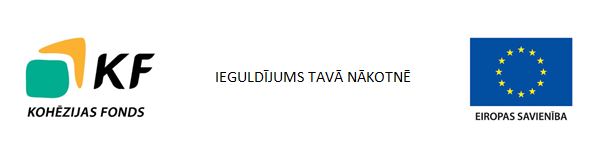 Nolikums apstiprinātsSIA „Jūrmalas siltums”Reģ. Nr.42803008058Slokas ielā 55a, JūrmalaIepirkumu komisijas2015.gada 26.februārasēdē, protokols Nr.12NolikumsIepirkuma procedūrai Nr.JS.2015/2KF.ST.K„Siltumtīklu projektēšana, izbūve un rekonstrukcija Kauguros, Jūrmalā"Iepirkums tiek veikts KF līdzfinansētā projektaNr. PCS/3.5.2.1.1/12/04/004 „Siltumtīklu jaunbūve un rekonstrukcija” ietvarosJūrmala, 2015Saturs1.Iepirkuma identifikācijas numurs, Pasūtītājs un kontaktpersonas	32.Iepirkuma priekšmets	33.Iepirkuma procedūras nolikuma saturs, skaidrojumi un papildinājumi	34.Pretendents	45.Piedāvājumu sagatavošana	56.Piedāvājuma cenas, piegādes apjomi, izpildes termiņi un apmaksas noteikumi	57.Piedāvājuma nodrošinājums	68.Dokumenti par preču un pakalpojumu atbilstību	89.Piedāvājuma noformējums	810.Piedāvājuma iesniegšanas un atvēršanas laiks, vieta un kārtība, derīguma termiņš	1011.Paskaidrojumi par finanšu piedāvājumu	1112.Cita informācija	1113.Iepirkuma komisijas tiesības	1214.Iepirkuma komisijas pienākumi	1215. Pretendenta tiesības	1316.Piedāvājumu atvēršana	1317.Pretendentu atlase	1418.Tehnisko piedāvājumu atbilstības pārbaude	1419.Finanšu piedāvājumu vērtēšana	1420.Lēmuma pieņemšana, paziņošana un līguma slēgšana	171.pielikums FINANŠU PIEDĀVĀJUMS	201.1.pielikums DARBU APJOMA KOPTĀME	232.pielikums KVALIFIKĀCIJA	263.pielikums TEHNISKĀ SPECIFIKĀCIJA	304.pielikums PIEDĀVĀJUMU VĒRTĒŠANAS TABULA	425.pielikums LĪGUMA PROJEKTS	47Līguma projekta pielikumi	55NOLIKUMS1.Iepirkuma identifikācijas numurs, Pasūtītājs un kontaktpersonas1.1.Identifikācijas Nr. JS.2015/2KF.ST.K;1.2.Informācija par iepirkuma organizētāju:Pasūtītājs: Sabiedrība ar ierobežotu atbildību „Jūrmalas siltums”;Nodokļu maksātāja reģistrācijas Nr.: 42803008058;Adrese: Slokas ielā 55A, Jūrmala, LV - 2015;Telefons: 67760800.Iepirkumu organizē Iepirkumu komisija. Kontaktpersona: SIA „Jūrmalas siltums” Tehniskais direktors Andis Siliņš (telefons – 29376964, e-pasts: andis.silins@jurmalassiltums.lv).1.3. Pasūtītāja rekvizītiUzņēmuma nosaukums:	SIA “Jūrmalas siltums”Vienotais reģistrācijas Nr.	42803008058Juridiskā adrese:	Slokas iela 55A, Jūrmala , LV-2015Norēķinu konts:	LV59UNLA00100002064012.Iepirkuma priekšmets2.1.Iepirkuma priekšmets ir „Siltumtīklu projektēšana, izbūve un rekonstrukcija Kauguros, Jūrmalā".2.2.Iepirkuma priekšmetā ietilpst siltumtīklu projektēšana, siltumtīklu izbūve un būvdarbu autoruzraudzība.2.3.Iepirkuma procedūra – iepirkums tiek organizēts saskaņā ar Iepirkumu uzraudzības biroja „Iepirkumu vadlīnijām Sabiedrisko pakalpojumu sniedzējiem” Rīga, 2014 (turpmāk - IUB vadlīnijas).3.Iepirkuma procedūras nolikuma saturs, skaidrojumi un papildinājumi3.1.Iepirkuma procedūras nolikums satur šādus dokumentus:3.1.1.Nolikumu;3.1.2.Finanšu piedāvājuma formu;3.1.2.1.Finanšu piedāvājuma pielikums – Darbu apjoma koptāme3.1.3.Kvalifikācijas apliecināšanas formu;3.1.4.Tehnisko specifikāciju:3.1.4.1. Tehniskās specifikācijas pielikums par teritorijas topogrāfiju;3.1.4.2. Tehniskās specifikācijas pielikums par plānoto trašu izbūves un rekonstrukcijas posmiem;3.1.5.Piedāvājumu vērtēšanas tabulu;3.1.6.Līguma projektu.3.2.Ar Nolikumu var iepazīties SIA „Jūrmalas siltums” Slokas ielā 55A, Jūrmalā, LV-2015, (tālrunis 67760800), pie Sabiedrības vadošās biroja sekretāres: darba dienās no plkst. 8:15 līdz plkst. 16:45, pārtraukums - no plkst. 12:00 līdz plkst. 13:00, kā arī Nolikums un visu ar to saistīto pielikumu un dokumentu elektroniskā versija ir pieejama lejupielādēšanai SIA „Jūrmalas siltums” mājas lapā internetā www.jurmalassiltums.lv, sadaļā Iepirkumi. Tā ir identiska drukātajai versijai un izmantojama piedāvājuma sagatavošanai.3.3.Paziņojums par iepirkuma procedūru tiks ievietots mājas lapā internetā www.jurmalassiltums.lv un laikrakstā „Dienas Bizness”. 4.Pretendents4.1.Piegādātājs drīkst iesniegt tikai vienu piedāvājumu par visu iepirkuma priekšmetu.4.2.Piedāvājumu drīkst iesniegt:4.2.1.Piegādātājs, kas ir fiziska vai juridiska persona vai publiska institūcija (turpmāk tekstā – Pretendents).4.2.2.Piegādātāju apvienība jebkurā to kombinācijā (turpmāk tekstā arī – Pretendents) nolikuma 1.pielikumā „Finanšu piedāvājums” norādot visus apvienības dalībniekus. Pretendenta piedāvājumam jāpievieno visu apvienības dalībnieku parakstīta vienošanās. 4.2.2.1.Vienošanās tekstā jāiekļauj:a) nosacījums, ka katrs apvienības dalībnieks atsevišķi un visi kopā  uzņemsies atbildību par iepirkuma līguma izpildi, ja ar piegādātāju apvienību tiks nolemts slēgt iepirkuma līgumu;b) galvenais dalībnieks, kurš pilnvarots parakstīt piedāvājumu, iepirkuma līgumu un citus dokumentus, saņemt un izdot rīkojumus, iesniegt piedāvājuma nodrošinājumu piegādātāja apvienības dalībnieku vārdā, kā arī saņemt maksājumus no Pasūtītāja;c) katra apvienības dalībnieka veicamo Darba daļu nosaukumi no Darbu daudzuma saraksta; d) katra apvienības dalībnieka veicamā Darba apjoms procentos.4.2.2.2.Ja ar piegādātāju apvienību tiks nolemts slēgt iepirkuma līgumu, tad pirms iepirkuma līguma noslēgšanas piegādātāju apvienībai jānoslēdz sabiedrības līgums Civillikuma 2241. – 2280.pantā noteiktajā kārtībā un jāiesniedz Pasūtītājam. Sabiedrības līgumu var aizstāt ar pilnsabiedrības nodibināšanu, iesniedzot reģistrācijas dokumenta kopiju. 4.2.3.Personālsabiedrība (pilnsabiedrība vai komandītsabiedrība) (turpmāk tekstā arī – Pretendents) nolikuma 1.pielikumā „Finanšu piedāvājums” norāda visus sabiedrības dalībniekus. Pretendenta piedāvājumam jāpievieno visu personālsabiedrības dalībnieku parakstīta vienošanās.4.2.3.1.Vienošanās tekstā jānorāda: a) galvenais dalībnieks, kurš Pretendenta vārdā vadīs iepirkuma līguma izpildi, t.i., parakstīs dokumentus līguma izpildes laikā, saņems un izdos rīkojumus, iesniegs piedāvājuma nodrošinājumu Pretendenta vārdā, kā arī saņems maksājumus no Pasūtītāja;b) katra sabiedrības dalībnieka veicamo Darba daļu nosaukumi no Darbu daudzuma saraksta; c) katra sabiedrības dalībnieka veicamā Darba apjoms procentos.5.Piedāvājumu sagatavošana 5.1.Pretendents sagatavo un iesniedz piedāvājumu saskaņā ar šīs iepirkuma procedūras Nolikuma prasībām un Latvijas Republikā spēkā esošajām būvniecības, būvprojektēšanas, vides aizsardzības, sanitārajām, ugunsdrošības u.c. normām. Pretendentam jāuzņemas visa atbildība par piedāvājumā iekļauto informāciju, kā arī par pieprasītās informācijas neiekļaušanu vai par iekļautās informācijas neatbilstību izvirzītajiem kritērijiem, kā rezultātā piedāvājums tiks noraidīts kā neatbilstošs.5.2.Piedāvājumu (pieteikumu, finanšu piedāvājumu un citus būtiskus piedāvājumu daļas) paraksta persona, kurai Komercreģistrā vai tās mītnes zemes analoģiskā iestādē reģistrētas pārstāvības tiesības. Ja piedāvājumu ir parakstījusi persona, kurai Komercreģistrā nav reģistrētas pārstāvības tiesības, piedāvājumam jāpievieno pilnvaras oriģināls vai tā kopija, kas sagatavota atbilstoši valstī spēkā esošajām likumdošanas normām. Katrā vietā, kur ir tikuši izdarīti ieraksti vai labojumi, jābūt tās personas vai personu apstiprinājumam un parakstiem, kas ir parakstījušas piedāvājumu.6.Piedāvājuma cenas, piegādes apjomi, izpildes termiņi un apmaksas noteikumi6.1.Siltumtrašu projektēšanas, autoruzraudzības, jaunbūves un rekonstrukcijas tāmju aprēķins jāiesniedz atbilstoši MK noteikumiem Nr. 1014 Noteikumi par Latvijas būvnormatīvu LBN 501-06 „Būvizmaksu noteikšanas kārtība”.6.2.Pretendentam jāpiedāvā visu darbu apjomi atbilstoši Nolikuma 2.pielikuma koptāmē prasītajam darbu daudzumam. Materiāliem un darbiem jānorāda vienības cena, vienību daudzums un kopējā piedāvājuma pozīcijas cena. 6.3.Piedāvājuma cenā ir jābūt iekļautām visām izmaksām, kas saistītas ar nodokļiem, nodevām, atļaujām, transporta pakalpojumiem un citiem maksājumiem.6.4.Piedāvātā līguma summa par visu noteikto darbu izpildi tiek noteikta nemainīga uz visu līguma darbības laiku, izņemot Nolikuma punktos Nr. 6.4.1, 6.4.2. un 6.4.3. minētos gadījumus. Pretendenta iepirkumā iesniegtā finanšu piedāvājuma darbu izpildes apjomu katras pozīcijas vienības izmaksas visu līguma darbības laiku nevar pieaugt.6.4.1.Ja būvdarbu izpildes laikā Pretendents un objekta būvuzraugs konstatē, ka ir iespējams veicamo darbu samazinājums, nodrošinot pilnīgu Tehniskajā specifikācijā minēto darbu un pakalpojumu piegādi, nesamazinot veicamo darbu kvalitāti, tad par to nepieciešams rakstiski ziņot Pasūtītājam, vienlaicīgi norādot darbu apjoma samazināšanas iemeslus. Abas puses rakstiski vienojas par konkrēto darba apjoma un līguma summas samazinājumu un rakstisko vienošanos pievieno kā pielikumu darba līgumam. Būtiski grozījumi iepirkuma līgumā, tai skaitā, būtiski darbu apjoma samazinājumi nav pieļaujami. Gadījumi, kādos iepirkuma līguma grozījumi tiek uzskatīti par būtiskiem, ir atrunāti IUB izstrādāto vadlīniju 8.1.punktā. 6.4.2. Ja Pretendenta sākotnēji norādītie materiāli līguma izpildes laikā kļūst nepieejami, Pretendents sagatavo aizstātā materiāla ekvivalentā materiāla tehnisko dokumentāciju atbilstoši Tehniskajā specifikācijā noteiktajiem kritērijiem un rakstiski vienojās ar Pasūtītāju par veiktajām izmaiņām, pievienojot izmaiņas kā pielikumu darba līgumam. Ja izmaiņu rezultātā nepieciešama līguma summas korekcija, tad par to tiek sastādīta atsevišķa rakstiska vienošanās, kas darba līgumam tiek pievienota kā atsevišķa vienošanās. Veikto izmaiņu rezultātā ir pieļaujama tikai līguma summas samazināšanās.6.4.3.Ja iemesls līguma summas izmaiņām ir Latvijas Republikas normatīvajos aktos noteikto nodokļu likmju izmaiņas, tad līguma summas pieauguma riskus un samazināšanos uzņemas Pasūtītājs. Pretendents un Pasūtītājs vienojas par nodokļu izmaiņu radīto ietekmi uz kopējo līguma summu un vienošanos par līguma summas izmaiņām pievieno kā pielikumu līgumam. Šajā punktā minēto iemeslu rezultātā pieļaujama gan līguma summas samazināšanās, gan pieaugums.6.5.Piedāvājumā jānorāda Darba izpildes termiņš pilnās kalendāra dienās.6.6.Projektēšanas darbu izpildes termiņš nedrīkst būt lielāks kā 40 darba dienas, kopš līguma spēkā stāšanās dienas.7.Piedāvājuma nodrošinājums7.1.Pretendentam jāpievieno piedāvājumam no savas puses neatsaucams nodrošinājums EUR 1500,00 (viens tūkstotis pieci simti euro) apmērā, un tam jābūt spēkā līdz īsākajam no šādiem termiņiem:7.1.1. līdz 10.5.punktā noteiktajam piedāvājuma derīguma termiņam vai 10.6.punktā noteiktajam piedāvājuma derīguma termiņa pagarinājumam;7.1.2. līdz dienai, kad tiek iesniegts līguma nodrošinājums gadījumā, ja piedāvājums iepirkuma procedūrā tiek atzīts par labāko;7.1.3. līdz iepirkuma līguma noslēgšanai. 7.2.Piedāvājuma nodrošinājums var būt bankas galvojums, apdrošināšanas sabiedrības izsniegta apdrošināšanas polise vai pretendenta iemaksa pasūtītāja rekvizītos norādītajā bankas kontā, kura nosacījumi atbilst šīm nolikumam.7.3.Ja Pretendents ir piegādātāju apvienība vai personālsabiedrība, tad piedāvājuma nodrošinājumu piegādātāju apvienības vai personālsabiedrības vārdā var noformēt un iesniegt jebkurš Pretendenta dalībnieks. 7.4.Piedāvājumu, kam nav pievienots atbilstošs piedāvājuma nodrošinājuma oriģināls, Pasūtītājs noraidīs. Ja piedāvājuma nodrošinājums ir bijis iemaksa kontā – Pretendentam piedāvājumam jāpievieno dokuments, kas apliecina, ka piedāvājuma nodrošinājuma summa tika iemaksāta  Pasūtītāja kontā līdz 10.1. punktā minētā termiņa beigām (piemēram, maksājuma uzdevums, konta izraksts).7.5.Pretendentiem, kuru piedāvājumi tiks noraidīti, piedāvājuma nodrošinājums tiks atgriezts 10 (desmit) dienu laikā pēc paziņojuma par lēmuma pieņemšanu pasludināšanas.7.6.Nodrošinājuma devējs izmaksā Pasūtītājam vai Pasūtītājs ietur Pretendenta iemaksāto piedāvājuma nodrošinājuma summu, ja:7.6.1.Pretendents atsauc savu piedāvājumu, kamēr ir spēkā piedāvājuma nodrošinājums;7.6.2.Pretendents, kura piedāvājums izraudzīts saskaņā ar piedāvājuma izvēles kritēriju, Pasūtītāja noteiktajā termiņā nav iesniedzis tam iepirkuma procedūras dokumentos un iepirkuma līgumā paredzēto līguma nodrošinājumu;7.6.3. Pretendents, kura piedāvājums izraudzīts saskaņā ar piedāvājuma izvēles kritēriju, neparaksta iepirkuma līgumu vai vispārīgo vienošanos Pasūtītāja noteiktajā termiņā.7.7.Piedāvājuma nodrošinājums uzvarējušajam Pretendentam tiks atgriezts pēc 7.1.2. punktā noteiktā līguma nodrošinājuma iesniegšanas.7.8. Piedāvājumu nodrošinājumam ir jābūt spēka ne vēlāk kā līdz 10.1. minētā termiņa beigām. Ja piedāvājuma nodrošinājums tiek iesniegts kā pretendenta iemaksa Pasūtītāja rekvizītos norādītajā bankas kontā, tad ieskaitījumam bankas konta ir jābūt veiktam līdz 10.1. minētā termiņa beigām.8.Dokumenti par preču un pakalpojumu atbilstību8.1.Pretendentam piedāvājumā jāietver dokumenti, kas apliecina visu preču un pakalpojumu, ko Pretendents piedāvā, atbilstību atklāta konkursa nolikuma un tā pielikumu prasībām, kas tiek pārbaudītas atbilstoši šī nolikuma 4.pielikuma „Piedāvājumu vērtēšanas tabula” 4.2. punktam.8.2.Dokumenti, kas apliecina preču un pakalpojumu atbilstību iepirkuma procedūras dokumentu prasībām, var būt rakstiskā un/vai datu formā, un tiem jāsatur komentāri par katru Tehniskajā specifikācijā iekļauto punktu, kas uzskatāmi parāda, ka iekārtas un pakalpojumi atbilst šīm specifikācijām.8.3.Pretendentam ir jāņem vērā, ka Pasūtītāja tehniskajā specifikācijā norādītie standarti, zīmoli (ražotāji) vai preču nomenklatūras numuri ir tikai aprakstoši, bet ne ierobežojoši. Pretendents piedāvājumā var iekļaut alternatīvus jeb ekvivalentus standartus, zīmolus (ražotājus) un preču nomenklatūras numurus ar noteikumu, ka Pasūtītājam ir uzskatāmi parādīts, ka aizstājošie atbilst vai ir pārāki par tiem, kas norādīti Pasūtītāja tehniskajos projektos.9.Piedāvājuma noformējums9.1.Piedāvājumā jāiekļauj dokumenti šādā secībā:9.1.1.Titullapa ar nosaukumu „Piedāvājums iepirkuma procedūrai „Siltumtīklu projektēšana, izbūve un rekonstrukcija Kauguros, Jūrmalā" (Identifikācijas Nr. JS.2015/2KF.ST.K) un Pretendenta nosaukumu.9.1.2.Satura rādītājs ar lapu numerāciju.9.1.3.Piedāvājuma nodrošinājuma dokumentu kopija atbilstoši nolikuma 7.punkta prasībām (oriģināls neiesietā veidā vienā eksemplārā pievienojams piedāvājumam kopējā iesaiņojumā). Ja piedāvājuma nodrošinājums tiek iesniegts kā pretendenta iemaksa Pasūtītāja rekvizītos norādītajā bankas kontā, jāiesniedz dokuments, kas apliecina, ka piedāvājuma nodrošinājuma maksājums uz pasūtītāja kontu ir veikts līdz 10.1. punktā minētā termiņa beigām.9.1.4.Finanšu piedāvājums:9.1.4.1.Aizpildīts un saskaņā ar šā nolikuma 9.8.punktu parakstīts Nolikuma 1.pielikums „Finanšu piedāvājums”;9.1.4.2.Darbu izpildes izmaksas atbilstoši tehniskajā specifikācijā dotajiem darbu un materiālu apjomiem.9.1.5.Pretendentu atlases dokumenti:9.1.5.1.Vienošanās atbilstoši 4.2.2., 4.2.3. vai 12.5. punkta prasībām.9.1.5.2.Dokuments, tā kopija vai Uzņēmuma reģistra (vai līdzvērtīgas iestādes ārvalstīs) izdota izziņa par Pretendenta likumiskā pārstāvja vai pilnvarotās personas pilnvarojumu parakstīt iesniegto piedāvājumu.9.1.5.3.Nolikuma 2.pielikuma „Kvalifikācija” 2.3.punkta prasībām atbilstošu piedāvātā personāla būvprakses sertifikāta kopijas (gadījumā, ja normatīvie akti paredz pretendenta piesaistīto speciālistu reģistrāciju Būvkomersantu reģistrā, vai līdzvērtīgā reģistrā ārvalstīs). Pretendenta personālam, kuram profesionālā kvalifikācija ir iegūta ārzemēs – Latvijas Republikas kompetentas institūcijas izdotu profesionālās kvalifikācijas atzīšanas apliecību vai sertifikātu, vai arī citu dokumentu, kas apliecina ārvalstīs iegūtās izglītības un profesionālās kvalifikācijas atbilstību Latvijas Republikā noteiktajām prasībām, kopijas.9.1.5.4.Aizpildīts un atbilstoši Nolikuma 9.8.punkta prasībām parakstīts konkursa nolikuma 2.pielikums „Kvalifikācija”.9.1.6.Tehniskajam piedāvājumam jābūt sagatavotam atbilstoši Nolikuma 3.pielikuma „Tehniskā specifikācija” prasībām.9.2.Visa Nolikumā noteiktā informācija Pretendentam jāiesniedz rakstiski papīra formātā un atbilstoši nolikuma pielikumos pievienotajās veidlapās dotajai formai un tekstam.9.3.Piedāvājuma dokumentiem jābūt latviešu valodā. Ārvalstu institūciju izdotie dokumenti var būt svešvalodā ar pievienotu tulkojumu latviešu valodā. Par dokumentu tulkojuma atbilstību oriģinālam atbild Pretendents. Dokumenta tulkojumam jābūt apliecinātam un caurauklotam kopā ar dokumentu vai tā kopiju.9.4.Tehniskajā piedāvājumā iekļaujamo informāciju par iekārtām un materiāliem (tehniskās pases) pieļaujams iesniegt angļu vai krievu valodā.9.5.Pretendenta iesniegtajiem dokumentiem, kas izdoti ārvalstīs, jābūt legalizētiem vai apliecinātiem atbilstošajos normatīvajos aktos noteiktajā kārtībā.9.6.Piedāvājuma dokumentos nedrīkst būt dzēsumi, aizkrāsojumi, neatrunāti labojumi, svītrojumi un papildinājumi. Kļūdainie ieraksti jāpārsvītro un jebkurš labojums jāatrunā atbilstoši normatīvo aktu prasībām.9.7. Piedāvājuma dokumentiem jābūt caurauklotiem tā, lai dokumentus nebūtu iespējams atdalīt, lapām jābūt sanumurētām, ko beigās apstiprina ar pretendenta pilnvarotās personas parakstu un zīmogu, ja tāds ir, un norādi par kopējo lappušu skaitu.9.8.Piedāvājums jāparaksta personai, kura likumiski pārstāv Pretendentu, vai ir pilnvarota pārstāvēt Pretendentu šajā iepirkuma procedūrā. 9.9.Pretendentam jāiesniedz 1 (viens) piedāvājuma oriģināls un 2 (divas) kopijas, katrs savā iesējumā. Uz katra iesējuma pirmās lapas jābūt norādei „Oriģināls” vai „Kopija”.9.10.Piedāvājuma oriģināls, kopijas un piedāvājuma nodrošinājuma oriģināls jāiesaiņo kopā. Uz iesaiņojuma jānorāda:9.10.1. Pretendenta nosaukums un adrese;9.10.2. Pasūtītāja adrese un piedāvājuma nosaukums: SIA „Jūrmalas siltums” Slokas iela 55A , Jūrmala, LV-2015 iepirkuma “Siltumtīklu projektēšana, izbūve un rekonstrukcija Kauguros, Jūrmalā” (Identifikācijas Nr. JS.2015/2KF.ST.K);9.10.3. Norāde – Piedāvājumu neatvērt līdz 2015. gada 30. martam plkst.14:00.9.11.Piedāvājuma grozījumi vai paziņojums par piedāvājuma atsaukšanu jāiesaiņo, jānoformē un jāiesniedz tāpat kā piedāvājums, attiecīgi norādot „Piedāvājuma grozījumi” vai „Piedāvājuma atsaukums”.10.Piedāvājuma iesniegšanas un atvēršanas laiks, vieta un kārtība, derīguma termiņš10.1.Piedāvājums jāiesniedz līdz 2015. gada 30. martam plkst.14:00 SIA „Jūrmalas siltums”, Slokas ielā 55A, Jūrmalā, Sabiedrības vadošās biroja administratores kabinetā. Saņemtie piedāvājumi pēc piedāvājumu iesniegšanas termiņa beigām tiks atvērti uzreiz SIA „Jūrmalas siltums” telpās Slokas ielā 55A, Jūrmalā.10.2.Piedāvājums jāiesniedz personīgi, vai atsūtot pa pastu. Pasta sūtījumam jābūt nogādātam 10.1.punktā noteiktajā vietā un termiņā.10.3.Iesniegto piedāvājumu Pretendents var atsaukt vai grozīt tikai līdz piedāvājumu iesniegšanas termiņa beigām.10.4.Piedāvājums, kas tiks saņemts pēc 10.1.punktā minētā termiņa, netiks izskatīts un atpakaļ Pretendentam netiks atdots.10.5.Piedāvājumam jābūt spēkā 60 dienas, skaitot no 10.1.punktā noteiktās piedāvājuma atvēršanas dienas.10.6.Ne vēlāk kā 7 (septiņas) dienas pirms piedāvājuma derīguma termiņa beigām Pasūtītājs var rakstiski lūgt, lai Pretendents pagarina piedāvājuma derīguma termiņu. Ja Pretendents piekrīt pagarināt piedāvājuma derīguma termiņu, tad līdz esošā piedāvājuma derīguma termiņa beigām par to rakstiski paziņo Pasūtītājam un iesniedz piedāvājuma nodrošinājumu, kas ir spēkā līdz pagarinātā piedāvājuma derīguma termiņa beigām. Piedāvājuma derīguma termiņa nepagarināšanas gadījumā piedāvājuma nodrošinājums tiek atdots Pretendentam.10.7.Iesniegto piedāvājumu atvēršanas sēde tiks organizētā uzreiz pēc piedāvājumu iesniegšanas termiņa beigām SIA „Jūrmalas siltums”, Slokas ielā 55A, Jūrmalā, un tā būs atklāta.11.Paskaidrojumi par finanšu piedāvājumu11.1.Finanšu piedāvājumu jāsagatavo atbilstoši Finanšu piedāvājuma veidnei (1.pielikums).11.2.Darbu izpildes izmaksas jānorāda atbilstoši Tehniskajā specifikācijā dotajiem darbu apjomiem.11.3.Piedāvājumā visas cenas jānorāda euro (EUR).11.4.Cenā jāiekļauj visas izmaksas, kas saistītas ar projekta realizāciju.11.5.Piedāvājuma cenas izmaiņas darbu izpildes laikā ir pieļaujamas atbilstoši šī nolikuma 6.4. punktā noteiktajos gadījumos.11.6.Finanšu piedāvājumā cenu norāda euro (EUR) bez pievienotās vērtības nodokļa (PVN).12.Cita informācija12.1.Katrs Pretendents, t.sk. tirgus dalībnieks Konkurences likuma 1.panta izpratnē, drīkst iesniegt tikai vienu piedāvājumu. Ja Pretendents ir piegādātāju apvienība vai personālsabiedrība, šie ierobežojumi attiecas uz katru piegādāju apvienības dalībnieku vai personālsabiedrības dalībnieku.12.2.Pasūtītājs un Pretendents ar informāciju apmainās rakstiski latviešu valodā, nosūtot dokumentus elektroniski, pa pastu vai pa faksu, vai piegādājot personiski. 12.3.Kompetento institūciju izsniegtās izziņas un citus dokumentus Pasūtītājs pieņem un atzīst, ja tie izdoti ne agrāk kā trīs mēnešus pirms iesniegšanas dienas.12.4.Pretendents sedz visus izdevumus, kas ir saistīti ar piedāvājuma sagatavošanu un iesniegšanu Pasūtītājam. Iesniegtos piedāvājumus Pretendentiem neatdod.12.5.Konkrētā līguma izpildei, lai pierādītu atbilstību nolikuma 2.pielikuma „Kvalifikācija” prasībām, Pretendents drīkst balstīties uz citu uzņēmēju iespējām, neatkarīgi no savstarpējo attiecību tiesiskā rakstura, izņemot prasību par finanšu apgrozījumu. Minēto prasību var apliecināt pats Pretendents vai arī Pretendents kopā ar citu tirgus dalībnieku palīdzību, piemēram, apvienojoties personu apvienībā, kura kopumā ir atbildīga par līguma izpildi, t.sk. finansiālajām saistībām, vai iesniedzot citus līdzvērtīgus pierādījumus (piemēram, apņemšanos uz līguma izpildes brīdi izveidot apvienību, kas būs solidāri atbildīga par līguma izpildi). Pretendents iesniedz šo uzņēmēju un Pretendenta parakstītu apliecinājumu vai vienošanos par sadarbību un/vai resursu nodošanu Pretendenta rīcībā konkrētā līguma izpildei un apliecinājumu par gatavību slēgt sabiedrības līgumu.12.6.Ja Pretendents Līgumā minēto darbu izpildē balstās uz citu uzņēmēju iespējām, Pretendents nolikuma 1.pielikumā „Finanšu piedāvājums” norāda visus uzņēmējus un pierāda Pasūtītājam, ka viņa rīcībā būs nepieciešamie resursi, iesniedzot šo uzņēmēju un Pretendenta parakstītu apliecinājumu vai vienošanos par sadarbību un/vai resursu nodošanu Pretendenta rīcībā konkrētā līguma izpildei un apliecinājumu par gatavību slēgt sabiedrības līgumu. 12.7.Būvlaukums (būves vieta) ir brīvi pieejams apskatei.13.Iepirkuma komisijas tiesības13.1.Komisija var pieprasīt Pretendentam uzrādīt iesniegto kopēto dokumentu oriģinālus vai notariāli apliecinātas kopijas.13.2.Komisija, pildot savus pienākumus, ir tiesīga pieaicināt ekspertu ar padomdevēja tiesībām. Šādā gadījumā, ekspertam būs jāparaksta IUB vadlīniju 6.1.5.punktā minētais apliecinājums.13.3.Komisija var lūgt, lai Pretendents vai kompetentas institūcijas papildina vai izskaidro sertifikātus un dokumentus, kas iesniegti atbilstoši šī Nolikuma prasībām. Komisija šīs tiesības izmanto tikai attiecībā uz tiem sertifikātiem un dokumentiem, kas ir bijuši iekļauti piedāvājumā līdz piedāvājumu iesniegšanas termiņa beigām. Komisija nosaka termiņu, līdz kuram Pretendentam jāsniedz atbilde.13.4. Gadījumā, ja komisija Pretendenta finanšu piedāvājumā konstatēs aritmētiskās kļūdas, tā tās izlabo.14.Iepirkuma komisijas pienākumi14.1.Komisijai ir jānodrošina iepirkuma procedūras norise un dokumentēšana.14.2.Komisijai ir jānodrošina brīva iespēja iepazīties ar iepirkuma procedūras dokumentiem uz vietas, sākot ar attiecīgās iepirkuma procedūras izsludināšanas brīdi. 14.3.Komisija SIA „Jūrmalas siltums” mājas lapā www.jurmalassiltums.lv publicē atbildes uz Pretendentu savlaicīgi uzdotiem jautājumiem vai papildus pieprasīto informāciju pēc iespējas īsākā laikā, bet ne vēlāk kā 5 (piecas) dienas pirms piedāvājumu iesniegšanas termiņa beigām.14.4.Ja Pasūtītājs izdarījis grozījumus iepirkuma procedūras dokumentos, tas informāciju izvieto SIA „Jūrmalas siltums” mājas lapā www.jurmalassiltums.lv ne vēlāk kā dienu pēc tam, kad Pasūtītāja mājas lapā vai laikrakstā, kur tika publicēts paziņojums par iepirkuma procedūru, atkarībā no tā, kura publikācija pēdējā, publicēts paziņojums par grozījumiem Iepirkuma procedūras dokumentos.14.5.Informācijas apmaiņa un uzglabāšana jāveic tā, lai visi piedāvājumos iekļautie dati būtu aizsargāti, un Pasūtītājs varētu pārbaudīt piedāvājumu saturu tikai pēc to iesniegšanas termiņa beigām. Laikā no piedāvājumu iesniegšanas dienas līdz to atvēršanas brīdim Pasūtītājs nesniedz informāciju par citu piedāvājumu esamību. Piedāvājumu vērtēšanas laikā līdz rezultātu paziņošanai Pasūtītājs nesniedz informāciju par vērtēšanas procesu.14.6.Pēc piedāvājumu iesniegšanas termiņa beigām komisija nedrīkst pieprasīt vai pieņemt no Pretendentiem tādus dokumentus vai informāciju, kura tikusi pieprasīta jau šajā Nolikumā, bet nav iesniegta. Ja dokumenti vai informācija, kas tikusi pieprasīta Nolikumā, bet nav iesniegta, ir komisijai kļuvusi zināma piedāvājumu vērtēšanas laikā, tad komisija šo informāciju neņem vērā.15. Pretendenta tiesības 15.1. Pretendents var pieprasīt papildu informāciju par iepirkuma Nolikumu. Papildu informāciju var pieprasīt rakstveidā, nosūtot to Pasūtītājam pa faksu vai pa pastu, vai elektroniski.15.2.Pretendents var pieprasīt un 3 (trīs) darba dienu laikā pēc pieprasījuma iesniegšanas saņemt piedāvājumu atvēršanas sanāksmes protokola kopiju.16.Piedāvājumu atvēršana16.1.Piedāvājumu atvēršanas sanāksme ir atklāta.16.2.Interesenti, kas piedalās sanāksmē, reģistrējas Komisijas sagatavotajā reģistrācijas lapā, kurā tiek uzrādīts vārds, uzvārds, pārstāvētais uzņēmums (ja dalībnieks pārstāv kādu no Pretendentiem) un paraksts.16.3.Sākot piedāvājumu atvēršanas sanāksmi, tiek paziņots Komisijas sastāvs un nolasīts Pretendentu saraksts.16.4.Katrs Komisijas loceklis paraksta apliecinājumu, ka nav tādu apstākļu, kuru dēļ varētu uzskatīt, ka viņš ir ieinteresēts kāda konkrēta Pretendenta izvēlē vai darbībā.16.5.Pēc apliecinājumu parakstīšanas Iepirkumu komisijas priekšsēdētājs atver Pretendentu piedāvājumus to iesniegšanas secībā, nosaucot Pretendentu, piedāvājuma iesniegšanas datumu, laiku un finanšu piedāvājumu, atbilstoši Iepirkuma nolikumā norādītajam piedāvājuma vērtēšanas kritērijam, un visi Iepirkumu komisijas locekļi parakstās uz piedāvājuma oriģināliem.16.6.Kad visi piedāvājumi atvērti, piedāvājumu atvēršanas sanāksmi slēdz.17.Pretendentu atlase17.1.Iepirkuma komisija atlasa Pretendentus saskaņā ar izvirzītajām kvalifikācijas prasībām.17.2.Pretendenta piedāvājums tiek noraidīts, ja Pretendents vai persona, uz kuras iespējām Pretendents balstās:
17.2.1.neatbilst Iepirkuma procedūras dokumentos noteiktajiem nosacījumiem Pretendenta dalībai Iepirkuma procedūrā;17.2.2.nav iesniedzis Pretendenta Kvalifikācijas dokumentus vai neatbilst Pretendenta Kvalifikācijas prasībām;17.2.3. ir sniedzis nepatiesu informāciju Kvalifikācijas novērtēšanai;17.2.4.Pretendents nav reģistrēta juridiskā persona, gadījumos, ja normatīvajos aktos noteiktajā kārtībā tam bija jāreģistrējas attiecīgā reģistrā (skat. Nolikuma 2.pielikumu);17.2.5.Pretendents nav reģistrēts nodokļu maksātājs;17.2.6.Pretendenta piedāvātajam personālam nav nolikuma 2.pielikuma „Kvalifikācija” prasībām atbilstošu būvprakses sertifikātu.17.3.Pretendentu atlasei izmanto nolikuma 4.pielikuma „Piedāvājumu vērtēšanas tabulas” 4.1.tabulu „Pretendentu atlases tabula”.18.Tehnisko piedāvājumu atbilstības pārbaude18.1.Tehnisko piedāvājumu (izstrādāts atbilstoši nolikuma 3.pielikuma „Tehniskā specifikācija” prasībām) atbilstības pārbaudē nosaka tehniskā piedāvājuma atbilstību Nolikumā norādīto tehnisko prasību līmenim. 18.2.Tehnisko piedāvājumu atbilstības pārbaudei izmanto nolikuma 4.pielikuma „Piedāvājumu vērtēšanas tabulas” 4.2.tabulu „Tehniskā piedāvājuma vērtēšanas tabula”.18.3.Komisija izslēdz Pretendentu no turpmākās dalības iepirkuma procedūrā, ja Pretendenta tehniskais piedāvājums neatbilst nolikumā norādīto tehnisko prasību līmenim.19.Finanšu piedāvājumu vērtēšana19.1.Finanšu piedāvājumu vērtēšanas laikā Komisija pārbauda, vai finanšu piedāvājumā nav aritmētisko vai pārrakstīšanās kļūdu, vai nav saņemts nepamatoti lēts piedāvājums, kā arī izvērtē un salīdzina piedāvājumu cenas.19.2.Ja Komisija konstatē aritmētiskās vai pārrakstīšanās kļūdas, tā rīkojas šādi:19.2.1.ja Komisija konstatē, ka Pretendenta piedāvājumā nav iekļauts viss Darbu daudzuma sarakstā norādītais darba apjoms, piedāvājums tiek noraidīts. Ja komisija konstatē pārrakstīšanas kļūdu Darba apjoma pozīcijā, tā lūdz skaidrojumu Pretendentam par konstatēto kļūdu un, nepieciešamības gadījumā, apliecinājumu, ka Pretendenta piedāvājumā ir iekļauts viss Darbu daudzuma sarakstā minētais darbu apjoms par Pretendenta finanšu piedāvājumā minēto cenu. 19.2.2.ja konstatēta neatbilstība starp vienības cenu un piedāvājuma cenu, kas iegūta sareizinot vienības cenu ar apjomu, tad noteicošā ir norādītā vienības cena;19.2.3.ja konstatēta neatbilstība starp piedāvājuma cenu bez PVN un Darbu daudzuma sarakstā norādīto summu, tad noteicošā ir Darbu daudzuma sarakstā norādītā summa.19.3. Iepirkuma komisija labo konstatēto aritmētisko kļūdu, ja tā tiek konstatēta. Par kļūdu labojumu un laboto piedāvājuma cenu Komisija paziņo Pretendentam, kura pieļautās kļūdas labotas. Vērtējot finanšu piedāvājumu, Komisija vērtē finanšu piedāvājumu pēc labojumu veikšanas.19.4.Piedāvājuma izvēles kritērijs ir saimnieciski visizdevīgākais piedāvājums. Iepirkuma komisija izvēlas saimnieciski visizdevīgāko piedāvājumu, kas atbilst Nolikuma prasībām, Tehniskai specifikācijai un iegūst vislielāko punktu skaitu. Piedāvājumi tiek vērtēti, ņemot vērā sekojošus kritērijus:- finanšu piedāvājums;- siltuma vadītspējas koeficients;- piedāvātais garantijas termiņš.19.5.Saimnieciski izdevīgākais piedāvājums tiek noteikts, pamatojoties uz sekojošiem līguma piešķiršanas kritērijiem:19.6.Finanšu piedāvājumu C vērtē un piešķir punktus, izmantojot sekojošu formulu:	C = Cx/Cy x 70, kur	Cx – lētākā piedāvājuma cena (bez PVN);	Cy – vērtējamā piedāvājuma cena (bez PVN);19.7.Cauruļvadu siltuma vadītspējas koeficients E (pie nosacījuma, ka maksimāli pieļaujamā λ vērtība ir 0,027 W/mK):19.7.1.Vērtē un piešķir punktus, izmantojot sekojošu formulu:		E = ( 0,027– faktiskā piedāvātā λ) / (0,027 – labākā piedāvātā λ) x 2019.7.2. Ja dažādu rūpnieciski izolētu siltumtrašu cauruļvadu diametriem tiek piedāvāti dažādi siltumizolācijas materiāli, ar dažādām siltumizolācijas materiāla siltuma vadītspējas λ koeficienta vērtībām, tad aprēķinos tiks izmantota tā siltumizolācijas materiāla siltuma vadītspējas koeficienta vērtība, kura būs visaugstākā.19.8.Garantijas laika termiņš G tiek vērtēts atsevišķi materiāliem un montāžas darbiem ar nosacījumu, ka materiāliem minimālais garantijas laiks nav mazāks par 24 (divdesmit četriem) mēnešiem un montāžas darbiem minimālais garantijas laiks nav mazāks par 24 (divdesmit četri) mēnešiem:19.9.Ja Pretendents piedāvās garantijas laiku lielāku par 10 (desmit) gadiem, tad aprēķinos, neatkarīgi no tā, cik garantijas gadus Pretendents piedāvā, tiks izmantots garantijas laiks, kas nebūs vairāk par 10 (desmit) gadiem. Ņemot vērā, ka saskaņā ar likumu „Par Apdrošināšanas likumu”, maksimālais iespējamais laiks, par kuru var tikt izsniegta apdrošināšanas polise ir 5 gadi, pretndentam, izpildot līgumu, būs jāiesniedz garantijas laika garantija par maksimālo iespējamo laiku saskaņā ar savu piedāvājumu. Bet pirms sākotnēji iesniegtās garantijas laika garantijas derīguma termiņa beigām, būs jāiesniedz minētās garantijas pagarinājums saskaņā ar savu piedāvājumu.19.10.Garantija attiecas uz visiem materiāliem un darbiem. Ja dažādiem materiāliem vai darbiem būs uzrādīti dažādi garantijas laiki, tad aprēķinos tiks izmantots tas garantijas laiks, kurš būs mazāks. Minimālie un maksimālie garantijas laiki ir atbilstoši nolikuma 19.8. un 19.9. punktam.19.11.Kopvērtējuma punkti tiks aprēķināti, saskaitot visus iegūtos punktus kopā. Maksimāli iespējamo punktu skaits – 100 punkti.19.12.Pie vienāda izvērtējuma rezultāta, priekšroka tiks dota tam Pretendentam, kuram ir zemāka piedāvājuma cena.19.13.Pasūtītājs noraida Pretendenta piedāvājumu, ja tas šajā Nolikumā noteiktajā kārtībā konstatē, ka Pretendenta piedāvājums ir nepamatoti lēts. Ja piedāvājumu Pasūtītājs uzskata par nepamatoti lētu, tas pirms šā piedāvājuma iespējamās noraidīšanas rakstveidā pieprasa no Pretendenta detalizētu paskaidrojumu par būtiskiem piedāvājuma nosacījumiem. Detalizētais paskaidrojums īpaši var attiekties uz: 19.13.1. sniedzamo pakalpojumu izmaksām; 19.13.2.izraudzītajiem tehniskajiem risinājumiem un īpaši izdevīgiem pakalpojumu sniegšanas apstākļiem, kas ir pieejami Pretendentam;19.13.3. piedāvāto pakalpojumu īpašībām un oriģinalitāti; 19.13.4.darba aizsardzības noteikumu un darba apstākļu atbilstību vietai, kur tiek sniegti pakalpojumi; 19.13.5.Pretendenta iespējām saņemt komercdarbības atbalstu. Pasūtītājs, konsultējoties ar Pretendentu, izvērtē visus minētos faktorus. Ja Pasūtītājs konstatē, ka piedāvājums ir nepamatoti lēts tāpēc, ka Pretendents ir saņēmis komercdarbības atbalstu, piedāvājumu pēc konsultācijas ar Pretendentu var noraidīt tikai, pamatojoties uz to, ka Pretendents nevar Pasūtītāja noteiktā saprātīgā termiņā pierādīt, ka saņemtais komercdarbības atbalsts ir likumīgs. 20.Lēmuma pieņemšana, paziņošana un līguma slēgšana20.1.Komisija var jebkurā brīdī pārtraukt iepirkuma procedūru, ja tam ir objektīvs pamatojums. Komisija publicē paziņojumu par iepirkuma procedūras rezultātiem, kā arī nosūta pamatojumu visiem Pretendentiem. Pamatojumā norāda apstākļus, kas bija par pamatu procedūras pārtraukšanai.20.2.Ja Pretendenta piedāvājuma sastāvā iekļautie dokumenti būtiski neatbilst Nolikumam pievienotajai Tehniskajai specifikācijai vai citām Nolikuma prasībām, Komisija turpmāk šo piedāvājumu neizskata un izslēdz Pretendentu no turpmākās dalības piedāvājumu izvērtēšanā.20.3.Iepirkuma komisija publiskās datu bāzēs pārbauda vai Pretendents (tai skaitā, Pretendenta, kurš piedāvājumu iesniedz atbilstoši šī nolikuma 4.2.2., 4.2.3. vai 12.5.punkta prasībām, visiem dalībniekiem un uzņēmējiem, uz kuru iespējām Pretendents balstās, lai apliecinātu, ka tā kvalifikācija atbilst Nolikumā noteiktajām prasībām), atbilst Sabiedrisko pakalpojumu sniedzēju iepirkumu likuma 42., 43., 44. un 45. pantam.20.4.Iepirkuma komisija pirms lēmuma par līguma slēgšanu pieņemšanas pārliecinās, vai Pretendentam (tai skaitā, Pretendentam, kurš piedāvājumu iesniedz atbilstoši šī nolikuma 4.2.2., 4.2.3. vai 12.5.punkta prasībām, visiem dalībniekiem un uzņēmējiem, uz kuru iespējām Pretendents balstās, lai apliecinātu, ka tā kvalifikācija atbilst Nolikumā noteiktajām prasībām):20.4.1.nav sodu par darba tiesību būtiskiem pārkāpumiem, kas saistīti ar personu nodarbināšanu bez rakstveida darba līgumu noslēgšanas, pārbaudot informāciju Valsts darba inspekcijas mājas lapā internetā. Ja informācija par nodarbināšanu bez rakstveida darba līguma ir apstiprinoša, tad Iepirkuma komisija pieprasa no Valsts darba inspekcijas rakstveida izziņu;20.4.2.nav neatbilstības Sabiedrisko pakalpojumu sniedzēju iepirkuma likuma 42. panta trešās daļas nosacījumiem.20.5.Ja Iepirkumu komisija informāciju saskaņā ar Nolikuma 20.3. un 20.4. apakšpunktiem par Pretendenta atbilstību Iepirkuma dokumentos noteiktajiem nosacījumiem dalībai Iepirkuma procedūrā nevar saņemt publiskās datu bāzēs, tā pieprasa, lai Pretendents ne vēlāk kā 5 (piecu) darba dienu laikā iesniedz kompetentu institūciju izziņas, kas apliecina tā atbilstību Sabiedrisko pakalpojumu sniedzēju iepirkumu likuma 42., 43., 44. un 45. pantam.20.6.Nolikuma 20.3. un 20.4.punktā noteiktajai Pretendenta pārbaudei izmanto nolikuma 4.pielikuma „Piedāvājumu vērtēšanas tabulas” 4.3.tabulu „Pretendentu pārbaudes tabula pirms rezultātu publicēšanas”.20.7.Komisija izslēdz Pretendentu no turpmākās dalības iepirkuma procedūrā, ja tas neatbilst kādam no 20.3.punktā un 20.4.punktā minētajiem nosacījumiem vai neiesniedz 20.3.punktā prasītās izziņas komisijas noteiktajā termiņā, un pārbauda nākamā Pretendenta, kuram būtu piešķiramas līguma slēgšanas tiesības, atbilstību 20.3.punkta un 20.4.punkta prasībām.20.8.Iepirkuma komisija pieņem lēmumu slēgt iepirkuma līgumu ar Pretendentu, kurš atbilst visām Nolikumā izvirzītajām prasībām, kuram ir pienācīga kvalifikācija, kura piedāvājums atbilst nolikumā norādīto tehnisko prasību līmenim un ir saimnieciski izdevīgākais, un kurš ir nepieciešamības gadījumā iesniedzis visas Nolikuma 20.3.punktā minētās izziņas.20.9.Komisija pieņemto lēmumu par līguma slēgšanas tiesību piešķiršanu vienlaicīgi (vienā dienā) informē visus Pretendentus, kā arī publicē paziņojumu laikrakstā, kur tika publicēts paziņojums par iepirkuma procedūru, kā arī SIA „Jūrmalas siltums” mājas lapā internetā www.jurmalassiltums.lv. Komisija paziņojumā norāda:20.9.1.Sabiedrisko pakalpojumu sniedzēja nosaukumu un reģistrācijas numuru;20.9.2.Projekta, kura ietvaros tiek veikta Iepirkuma procedūra, nosaukumu un numuru;20.9.3.iepirkuma procedūras nosaukumu;20.9.4.īsu iepirkuma priekšmetu aprakstu;20.9.5.Pretendenta, kuram ir piešķirtas tiesības slēgt iepirkuma līgumu, nosaukumu, reģistrācijas numuru un piedāvāto līgumcenu;20.9.6.Lēmuma par iepirkuma līguma slēgšanas tiesību piešķiršanu pieņemšanas datumu.20.10.Iepirkuma līgumu slēdz ne agrāk kā pēc 5 darba dienām no lēmuma par iepirkuma līguma slēgšanu paziņošanas dienas.20.11.Ja izraudzītais Pretendents atsakās slēgt Nolikuma 20.10.punktā noteiktajā termiņā iepirkuma līgumu ar Pasūtītāju, Komisija ir tiesīga izvēlēties nākamo saimnieciski visizdevīgāko piedāvājumu. Ja arī nākamais izraudzītais Pretendents komisijas noteiktajā termiņā atsakās slēgt iepirkuma līgumu, Komisija pieņem lēmumu izbeigt konkursu, neizvēloties nevienu piedāvājumu.20.12.Iepirkuma līgumu slēdz uz Pretendenta piedāvājuma pamata atbilstoši nolikuma 5.pielikumam „Līguma projekts”. Līgumam pievieno izraudzītā Pretendenta piedāvājumā nosauktos datus par personālu un apakšuzņēmējiem.Iepirkumu komisijas priekšsēdētājs	Zigurds Starks1.pielikums FINANŠU PIEDĀVĀJUMSFINANŠU PIEDĀVĀJUMS UN PIETEIKUMS DALĪBAI IEPIRKUMĀpiedāvājam veikt:„Siltumtīklu projektēšanu, izbūvi un rekonstrukciju Kauguros, Jūrmalā " saskaņā ar iepirkuma procedūras Nr. JS.2015/2KF.ST.K noteikumiem par kopējo cenu (projektēšana un būvniecība)par kopējo summu:Saskaņā ar iepirkuma nolikumu, apakšā parakstījies apliecinu, ka:[pretendenta nosaukums] piekrīt visiem iepirkuma JS.2015/2KF.ST.K nolikuma noteikumiem un garantē nolikuma prasību izpildi. Iepirkumu procedūras noteikumi ir skaidri un saprotami. Attiecībā uz [pretendenta nosaukums] un tā personām, uz kuru spējām Pretendents balstās, lai apliecinātu, ka tā kvalifikācija atbilst Nolikumā noteiktajām prasībām, nepastāv šādi nosacījumi: pasludināts tā maksātnespējas process (izņemot gadījumu, kad maksātnespējas procesā tiek piemērota sanācija vai cits līdzīga veida pasākumu kopums, kas vērsts uz parādnieka iespējamā bankrota novēršanu un maksātnespējas atjaunošanu), apturēta vai pārtraukta tā saimnieciskā darbība, uzsākta tiesvedība par tā bankrotu vai līdz līguma izpildes paredzamajam beigu termiņam tas būs likvidēts;tam Latvijā un valstī, kurā tas reģistrēts vai atrodas tā pastāvīgā dzīvesvieta (ja tas nav reģistrēts Latvijā vai Latvijā neatrodas tā pastāvīgā dzīvesvieta), ir nodokļu parādi, tajā skaitā valsts sociālās apdrošināšanas iemaksu parādi, kas kopsummā katrā valstī pārsniedz 150 euro.Pretendents vai persona, kurai ir Pretendenta pārstāvības tiesības vai lēmuma pieņemšanas vai uzraudzības tiesības attiecībā uz šo Pretendentu, ar tādu tiesas spriedumu vai prokurora priekšrakstu par sodu, kas stājies spēkā un kļuvis neapstrīdams, ir atzīts(a) par vainīgu koruptīva rakstura noziedzīgos nodarījumos, krāpnieciskās darbībās finanšu jomā, noziedzīgi iegūtu līdzekļu legalizācijā vai līdzdalībā noziedzīgā organizācijā;Pretendents ar tādu kompetentas institūcijas lēmumu vai tiesas spriedumu, kas stājies spēkā un kļuvis neapstrīdams, ir atzīts par vainīgu konkurences tiesību pārkāpumā, kas izpaužas kā vertikālā vienošanās, kuras mērķis ir ierobežot pircēja iespēju noteikt tālākpārdošanas cenu, vai horizontālā karteļa vienošanās, izņemot gadījumu, kad attiecīgā institūcija, konstatējot konkurences tiesību pārkāpumu, Pretendentu ir atbrīvojusi no naudas soda;neatbilstība Sabiedrisko pakalpojumu sniedzēju iepirkuma likuma 42. panta trešās daļas nosacījumiem.Pretendents ar tādu kompetentas institūcijas lēmumu vai tiesas spriedumu, kas stājies spēkā un kļuvis neapstrīdams, ir atzīts par vainīgu darba tiesību būtiskā pārkāpumā, kas izpaužas kā vienas personas nodarbināšana bez rakstveida darba līguma noslēgšanas, ja tā konstatēta atkārtoti gada laikā, vai divu vai vairāku personu vienlaicīga nodarbināšana bez rakstveida darba līguma noslēgšanas; Pilnībā piekrīt līgumprojekta nosacījumiem. Visas piedāvājumā sniegtās ziņas ir patiesas. Šis piedāvājums ir spēkā 60 dienas, sākot no piedāvājuma atvēršanas dienas. Plānotais būvdarbu izpildes laiks ir līdz 2015. gada 11. augustam.Piedāvātais garantijas termiņš materiāliem ir _______ mēneši,piedāvātais garantijas termiņš izpildes darbiem ir _______ mēneši.Piedāvāto rūpnieciski izolēto siltumtrašu cauruļvadu katrā diametrā izmantotā siltumizolācijas materiāla siltuma vadītspējas koeficienta λ vērtība:[pretendenta nosaukums] apņemas iepirkuma piešķiršanas gadījumā pildīt visus nolikumā izklāstītos nosacījumus un strādāt pie līguma izpildes. [pretendenta nosaukums] ir pietiekami finanšu resursi būvdarbu veikšanai.Gadījumā, ja līguma izpildē paredzēts iesaistīt ārvalstu speciālistus, finanšu piedāvājumā ir iekļautas tulkošanas izmaksas dokumentācijai un komunikācijas nodrošināšanai ar Pasūtītāju.Pretendenta nosaukums:DatumsPretendenta vai tā pilnvarotās personas paraksts, tā atšifrējums, zīmogs1.1.pielikums DARBU APJOMA KOPTĀMESiltumtrašu būvdarbi un rekonstrukcijas darbi2.pielikums KVALIFIKĀCIJA[pretendenta nosaukums]
kvalifikācijas apliecinājums1.Prasības pretendentam:1.1.	Pretendents, personālsabiedrība un visi personālsabiedrības biedri (ja piedāvājumu iesniedz personālsabiedrība) vai visi personu apvienības dalībnieki (ja piedāvājumu iesniedz personu apvienība), kā arī apakšuzņēmēji (ja pretendents iepirkuma līguma paredzēto pakalpojumu sniegšanai plāno piesaistīt apakšuzņēmējus) normatīvajos tiesību aktos noteiktajos gadījumos ir reģistrēti komercreģistrā vai līdzvērtīgā reģistrā ārvalstīs.1.2.	Pretendents, personālsabiedrības biedrs, personu apvienības dalībnieks (ja piedāvājumu iesniedz personālsabiedrība vai personu apvienība) vai apakšuzņēmējs (ja pretendents iepirkuma līguma paredzēto pakalpojumu sniegšanai plāno piesaistīt apakšuzņēmēju), kas veiks darbus, kuru veikšanai nepieciešama reģistrācija Būvkomersantu reģistrā, ir reģistrēts Būvkomersantu reģistrā vai attiecīgā profesionālā reģistrā ārvalstīs, vai pretendentam ir kompetentas institūcijas izsniegta licence, sertifikāts vai cits līdzvērtīgs dokuments, ja attiecīgās valsts normatīvie tiesību akti paredz profesionālo reģistrāciju, licences, sertifikāta vai citus līdzvērtīgu dokumentu izsniegšanu.2.1. Finanšu rādītājia) Finanšu apgrozījumsPretendenta iepriekšējo darbības gadu laikā vidējam gada finanšu apgrozījumam būvdarbu veikšanā 2012., 2013. un 2014. gadā, jābūt vismaz 100% no piedāvājuma cenas bez PVN.(Pretendenta vidējo gada apgrozījumu komisija aprēķina pēc formulas (2012.g. apgrozījums + 2013.g.apgrozījums + 2014.g.apgrozījums) / 3). Kandidātiem, kas dibināti vēlāk gada finanšu vidējo apgrozījumu rēķina par nostrādāto periodu.Finanšu apgrozījumu jānorāda atbilstoši Pasūtītāja apstiprinātajiem aktiem par izpildītajiem būvdarbiem. Aktus jāiesniedz pēc komisijas pieprasījuma.2.1.a. tabulab) Vispārējais apgrozāmo līdzekļu koeficientsPretendenta vispārējam apgrozāmo līdzekļu koeficientam = (apgrozāmie līdzekļi /īstermiņa parādi) tabulā norādītajā datumā jābūt ne mazākam par 1,0 (viens komats nulle). Bilance par 2014.gadu jāiesniedz pēc komisijas pieprasījuma.2.1.b. tabula2.2. Pretendenta pieredze Pretendentam (Pretendentam, kurš piedāvājumu iesniedz atbilstoši šī nolikuma 4.2.2., 4.2.3. vai 12.5.punkta prasībām, šajā punktā prasītai pieredzei jābūt vismaz vienam no dalībniekiem/uzņēmējiem) iepriekšējo 5 (piecu) gadu laikā (2010.g. – 2014.g.) un 2015. gadā periodā līdz piedāvājuma iesniegšanai, jābūt pieredzei vismaz divu siltumtrašu vai ūdensvadu izbūves vai rekonstrukcijas projektu realizācijā līgumos noteiktajā termiņā un kvalitātē. Katra līguma vērtībai jābūt vismaz 450 000,00 EUR bez PVN. Katram norādītajam objektam pievienot pasūtītāja apstiprināta pēdējā akta kopiju par izpildītiem darbiem.Lai apliecinātu pieredzi, tabulā norādīt informāciju par objektiem, kas atbilst minētajām prasībām:2.2. tabula2.3. Personāla pieredze:2.3.1.Pretendentam norādīt informāciju par atbildīgo projektētāju, kuram jābūt:spēkā esošam Latvijas Būvinženieru savienības Būvniecības speciālistu sertifikācijas institūcijas vai citas Latvijas vai ārvalstu akreditētas sertificēšanas iestādes Būvprakses sertifikātam ar kompetenci siltumapgādes un ventilācijas sistēmu projektēšanā (pievienot sertifikāta kopiju);Iepriekšējo 5 (piecu) gadu laikā (no 2010.gada līdz 2014.gadam ieskaitot) un 2015. gadā periodā līdz piedāvājuma iesniegšanai, pieredzei vismaz divus siltumtrašu vai ūdensvadu izbūves vai rekonstrukcijas projektu projektēšanā līgumos noteiktajā termiņā un kvalitātē, kuru būvniecības realizācijas izmaksām jābūt vismaz 450 000,00 EUR bez PVN.Informāciju par objektiem, kas raksturo šajā apakšpunktā prasīto personāla pieredzi ierakstīt zemāk dotajā tabulā, norādot ne vairāk kā 3 (trīs) nozīmīgākos līgumus.Personāla veidlapa Nr.12.3. tabulaPēc komisijas pieprasījuma pretendentam jāiesniedz tabulā norādītā projektētāja pieredzi apliecinošus dokumentus (pēdējā akta kopija par izpildītajiem darbiem).2.3.2.Pretendentam norādīt informāciju par atbildīgo būvdarbu vadītāju, kuram jābūt:spēkā esošam Latvijas Būvinženieru savienības Būvniecības speciālistu sertifikācijas institūcijas vai citas Latvijas vai ārvalstu akreditētas sertificēšanas iestādes Būvprakses sertifikātam ar kompetenci siltumapgādes un ventilācijas sistēmu būvdarbu vadīšanā un būvuzraudzībā (pievienot sertifikāta kopiju);Iepriekšējo 5 (piecu) gadu laikā (no 2010.gada līdz 2014.gadam ieskaitot) un 2015. gadā periodā līdz piedāvājuma iesniegšanai, pieredzei vismaz divu siltumtrašu vai ūdensvadu izbūves vai rekonstrukcijas projektu būvdarbu vadīšanā līgumos noteiktajā termiņā un kvalitātē, kuru vērtībai jābūt vismaz 450 000,00 EUR bez PVN.Informāciju par objektiem, kas raksturo šajā apakšpunktā prasīto personāla pieredzi ierakstīt zemāk dotajā tabulā, norādot ne vairāk kā 3 (trīs) nozīmīgākos līgumus.Personāla veidlapa Nr.22.4. tabulaPēc komisijas pieprasījuma pretendentam jāiesniedz tabulā norādīto būvdarbu atbildīgā būvdarbu vadītāja pieredzi apliecinošus dokumentus (pēdējā akta kopija par izpildītajiem darbiem).3.pielikums TEHNISKĀ SPECIFIKĀCIJAVispārīgais raksturojumsSIA „Jūrmalas siltums” projekta ietvaros plāno siltumtrašu projektēšanu, jauno posmu izbūvi un esošo posmu rekonstrukciju ar rūpnieciski izolētiem cauruļvadiem, veicot būvdarbu autoruzraudzību, Kauguru rajonā, Jūrmalā. Objekti projektējami, izbūvējami un nododami ekspluatācijā atbilstoši saskaņotajiem Eiropas standartiem, jomās, kur tādi noteikti, kā arī visiem LR spēkā esošajiem standartiem un normatīvo aktu prasībām. Gadījumos, kur nav noteikti saskaņoti Eiropas standarti vai LR standarti, izmantojami attiecīgi analogi standarti, kas ir spēkā citās ES dalībvalstīs. Gadījumos, kad projekta izstrādē vai pie iekārtu vai materiālu atlases ir jāņem vērā saistošās veselības un darba drošības likumdošanas normas, izmantojamajām iekārtām un materiāliem ir jāatbilst attiecīgajā jomā spēkā esošajai likumdošanai. Specifikācija ir sagatavota atbilstoši iepriekšminēto normatīvu prasībām.Ja Uzņēmējs piedāvā izmantot iekārtas vai materiālus, kas atbilst citiem, šeit neminētiem standartiem, šiem standartiem ir jābūt līdzvērtīgiem vai augstākiem par šajā dokumentā noteiktajiem standartiem.Visiem šī līguma ietvaros paredzētajiem Darbiem, nepieciešamajām iekārtām un materiāliem jāatbilst tehnisko specifikāciju prasībām un standartu prasībām, kas norādīti šajā dokumentā. Saskaņā ar šo specifikāciju, nav pieļaujama nekāda diskriminācija pret iekārtām un materiāliem, kas izgatavotas ES dalībvalstīs, ja vien tiek nodrošināta līdzvērtīga kvalitāte un atbilstība paredzētajam mērķim.Pretendents sagatavo Darba veikšanas tehnisko piedāvājumu atbilstoši nolikumā un tehniskajā projektā norādīto tehnisko prasību līmenim. Apraksts noformējams brīvā formā, ar grafikiem un shēmām, īsi, norādot tikai tos resursus, kas nepieciešami Darba izpildei. Saturā jāievēro noteiktā secība:Galvenās iekārtas un tehnoloģijas Norādīt informāciju par galvenajām pielietotajām darbu veikšanas iekārtām un aprīkojumu, kā arī tehnoloģijām.Caurules un noslēgarmatūra. Visai noslēgarmatūrai jābūt rūpnieciski izolētai. Pretendentam piedāvājumā jānorāda galvenie Darba izpildei pielietojamie materiāli, aizpildot tabulu 3.1. Tabula jāaizpilda tā, lai atainotu informāciju par visiem svarīgākajiem būvmateriāliem, kas nepieciešami attiecīgā darba veikšanai.3.1.tabulaKvalitātes nodrošināšanas sistēma. Jāapraksta kvalitātes un vides aizsardzības nodrošināšanas sistēma, kas atspoguļo Pretendenta metodes un veidu, kā tiks nodrošināti būvdarbi un vides aizsardzības pasākumi atbilstoši būvprojektam, Latvijas Republikā spēkā esošajiem būvnormatīviem un nolikumam. Jāuzrāda speciālisti, kuri veiks katra darbu veida kvalitātes kontroli Darba izpildes laikā. Kā kvalitātes un vides vadības nodrošināšanas sistēmas tiek uzskatītas:Kvalitātes vadība sistēma ISO 9001:2008 vai līdzvērtīga kvalitātes vadības sistēma;Vides vadības sistēma ISO 14001:2004 vai līdzvērtīga vides vadības sistēma;Lai apliecinātu pretendenta atbilstību minētajām prasībām, jāiesniedz attiecīgs spēkā esošs sertifikāts vai attiecīgi kvalitātes vadības, vides vadības sistēmas apraksts.Darba veikšanas kalendārais grafiks. Tabulas veidā jānorāda Darbu apjoma sarakstā minēto darbu izpildes termiņi atbilstoši līguma projektā norādītajām prasībām pilnās kalendāra dienās.Transporta un gājēju kustības shēma. Jānorāda transporta un gājēju kustības maršruti būvdarbu veikšanas laikā.Darba uzdevuma satursProjektēšanas darbu uzdevuma saturs:Būvprojekta izstrāde siltumtrasei. Trases paredzēts izbūvēt no rūpnieciski izolētām caurulēm. Cauruļvadi ir aprīkoti ar signalizācijas vadiem, kas dod iespēju noteikt iespējamās avārijas un to atrašanās vietu ekspluatācijas laikā. Pasūtītāja projektēšanas uzdevums ir pievienots kā 3.pielikuma „Tehniskā specifikācija” 3.1.pielikums, kā arī Būvvaldes izsniegtais inženierbūvju plānošanas uzdevums ir pievienots kā 3.pielikuma „Tehniskā specifikācija” 3.2.pielikumsSituācijas attēlojumu iespējams apskatīt 3.pielikuma „Tehniskā specifikācija” 3.3.pielikumā pievienotajos plānos. Plānotās siltumtrases attēlojumu iespējams apskatīt 3.pielikuma „Tehniskā specifikācijas” 3.4.pielikumā.Būvdarbu uzdevuma saturs:Siltumtrases izbūve un pārbaude saskaņā ar izstrādāto būvprojektu un atbilstošajām likumdošanas normām;Visu ar darba izpildi nepieciešamo materiālu iegāde;Visu ar darbu nepieciešamo materiālu un tehnoloģiju piegāde; Visu ar darba izpildi nepieciešamo atļauju noformēšana;Apbraucamo ceļu noteikšana un saskaņošana;Ielas segumu atjaunošana un labiekārtošanas darbu veikšana;Veco siltumtrašu un to sastāvdaļu demontāžas un utilizācijas darbu veikšana;100 % metināto šuvju pārbaude ar rentgena metodi;Šķērsojamo inženierkomunikāciju aizsardzība, nepieciešamības gadījumā pārvietošana un saskaņošana ar attiecīgo institūciju;Izpilddokumentācijas sagatavošana;Sistēmas hidrauliskā pārbaude, siltuma un hidraulisko zudumu noteikšana, izmēģinājumu veikšana uz siltumnesēja aprēķināto temperatūru pilsētas siltumtīklos pirms nodošanas ekspluatācija; Nodošana ekspluatācijā.Autoruzraudzības uzdevuma saturs:nepieļaut būvniecības dalībnieku patvaļīgas atkāpes no akceptētās ieceres un izstrādātā būvprojekta, kā arī normatīvo aktu un standartu pārkāpumus būvdarbu gaitā;apsekot būvobjektu un apsekojuma rezultātus ierakstīt autoruzraudzības žurnālā;izskatīt būvdarbu veicēja iesniegtos risinājumus un informāciju par lietotajām konstrukcijām, iekārtām, materiāliem un sniegt atzinumus par to atbilstību būvprojektam;ja nepieciešams, dot norādījumus būvdarbu vadītājam būvprojektā paredzēto risinājumu īstenošanai;atbilstoši kompetencei kontrolēt autoruzraudzības žurnālā un būvdarbu žurnālā ierakstīto norādījumu izpildi;iesniegt pasūtītājam vai būvvaldei motivētu rakstisku informāciju, ja konstatētas patvaļīgas atkāpes no būvprojekta vai netiek ievērotas normatīvo aktu prasības;ierasties būvlaukumā pēc pasūtītāja, būvdarbu veicēja, būvuzrauga, būvinspektora vai citu būvvaldes amatpersonu uzaicinājuma.Darbu raksturojums un apjomsSiltumtrases garums un cauruļvadu diametri ir noteikti 3.pielikuma „Tehniskā specifikācija” 9. punktā.Esošās siltumtrases siltumizolāciju, dzelzsbetona kanālus, nekustīgos balstus un kameras paredzēts demontēt un utilizēt. Cauruļvadi un metāla attīrītas daļas tiek nodotas Pasūtītājam, transportējot un nokraujot tās saskaņota vietā.Darba veikšanas projektā paredzēt piebraucamo ceļu iespēju dzīvojamajām ēkām un iestādēm. Siltumtrašu izbūvei pielietot 2. sērijas rūpnieciski izolētos materiālus.Darbu izpildes termiņšSiltumtrases izbūve tiek veikta saskaņā ar Pretendenta piedāvātajiem darbu izpildes laika grafikiem:Būvprojekta izstrāde ir jāpabeidz ne vēlāk kā 40 darba dienas pēc līguma parakstīšanas.Būvdarbi jāuzsāk ne agrāk kā šī nolikuma 3.pielikuma tehniskās specifikācijas 4.1.1. punktā minēto darbu pilnīgas pabeigšanas un jāpabeidz ne vēlāk kā 2015. gada 11.augustam.Piedāvājuma nosacījumi:Projektēšanas darbiem:Uzņēmējam Līguma ietvaros jāizstrādā būvprojekts jaunu siltumtrašu izbūvei un esoši siltumtrašu rekonstrukcijai ņemot vērā LR spēkā esošos normatīvos aktus; Uzņēmēja pienākumos ietilpst pirmsprojekta izpēte, t.sk. būvniecības vietas un tai piegulošās teritorijas apsekošana, lai veiktu tās novērtējumu. Uzņēmējs pilnībā uzņemas atbildību un risku par visu būvprojekta izstrādei un būvdarbu veikšanai nepieciešamās izpētes darbu veikšanu un informācijas iegūšanu. Uzņēmējam jāveic inženierģeoloģiskā un topogrāfiskā izpēte Līguma būves būvprojekta izstrādei. Izpēte veicama atbilstoši LBN 005-99 "Inženierizpētes noteikumi būvniecībā" (MK noteikumi 2000. gada 2. maija noteikumi nr. 168) prasībām. Pirms Līguma noslēgšanās, Uzņēmējam jāveic Līguma ietvaros izbūvētās būves gala topogrāfiskā uzmērīšana un tās rezultāti jāiesniedz Pasūtītājam papīra un elektroniskā (CD) versijā. Uzņēmējam jāveic jebkuri citi izpētes darbi, ja Uzņēmējs uzskata, ka kvalitatīvai darbu veikšanai esošā informācija ir nepietiekama. Jebkuru papildus izpēti Uzņēmējs veic par saviem līdzekļiem;Būvprojektam jāatbilst pierādītai, mūsdienīgai praksei un augstākajiem standartiem, kas pieejami konkursa laikā, kā arī LR pastāvošo normatīvo aktu prasībām. Uzņēmējam jāievēro visas līguma noteikumu prasības attiecībā uz būvprojektu; Visi būvprojekta rasējumi un paskaidrojuma raksti noformējami atbilstoši LBN 202 - 01 "Būvprojekta saturs un noformēšana" prasībām ;Pēc būvprojekta izstrādes Uzņēmējs ir atbildīgs par visu nepieciešamo saskaņojumu saņemšanu no kompetentajām iestādēm, kas izsniegušas tehniskos noteikumus projektēšanai un, kur saskaņojuma prasības noteiktas plānošanas un arhitektūras uzdevumā. Uzņēmējam jāsaņem atzinumi par būvprojektu, ja izsniegtajos tehniskajos noteikums noteiktas prasības par atzinuma par būvprojektu saņemšanas nepieciešamību. Tāpat Uzņēmējs ir atbildīgs par būvprojekta saskaņojumu saņemšanu no Pasūtītāja un Inženiera; Uzņēmējs ir atbildīgs par būvprojekta ekspertīzes veikšanu. Ekspertīzes veicējs iepriekš jāsaskaņo ar Pasūtītāju un Inženieri. Pēc visu nepieciešamo saskaņojumu un pozitīva ekspertīzes atzinuma saņemšanas Uzņēmējs ir atbildīgs par būvprojekta akcepta saņemšanu no būvvaldes;Būvprojekts jāsagatavo un jāiesniedz Pasūtītājam trīs eksemplāros papīra formātā un vienā eksemplārā elektroniski CD formātā apstiprinātā CAD formātā; Uzņēmējam jāiesniedz Pasūtītājam visi nepieciešamie Uzņēmēja dokumenti, saskaņā ar LR būvnormatīviem, būvatļaujas saņemšanai; Paredzētie darbi jāizpilda savlaicīgi, lai nodrošinātu līguma kopējo izpildi noteiktajā termiņā. Būvdarbiem:Būvniecības darbi tiek veikti saskaņā ar izstrādāto būvprojektu.Pretendents nevar iesniegt vairākus piedāvājuma variantus.Cauruļvadu sistēmu montāžai jāatbilst LVS EN 13941:2010 noteiktajai B klasei vai ekvivalentam.Siltumtrases montāžas darbus drīkst veikt tikai kvalificēts un atbilstoši atestēts personāls, ievērojot drošības tehnikas un vides aizsardzības pasākumus.Visas iepirkuma procedūrā lietotās atsauces uz konkrētiem standartiem, precēm vai ražošanas iekārtām piegādātājs var aizstāt ar ekvivalentām.Siltumtrašu izbūvei tiek pielietoti 2. sērijas rūpnieciski izolētie materiāli.Pretendents drīkst piedāvāt atšķirīgu termiskās kompensācijas sistēmu, kas atšķiras no tehniskā projektā piedāvātās un kuru ir akceptējis projekta autors.Uz atsevišķu posmu montāžas laiku, ja nepieciešams, slēdzama transporta kustība, kura jānovirza pa blakus ielām, paredzot piebraukšanas iespēju pie dzīvojamajām mājām un iestādēm vai uzņēmumiem. Par izmaiņām transporta un gājēju kustībā jāsniedz savlaicīga informācija vietējos masu informācijas līdzekļos, kā arī individuāli jāinformē nekustamo īpašumu īpašnieki, kuru īpašumiem tiks traucēta piekļuve.Cenās jāiekļauj visi izdevumi, kas saistīti ar objekta izbūvi.Pēc iepirkuma procedūras beigām pretenzijas par projekta nepilnībām vai citiem apstākļiem, kas palielina piedāvājuma cenu, netiks ņemtas vērā.Pretendentam demontāžas darbu lokālajās tāmēs jāparedz un jāiekļauj plānotie izdevumi demontēto materiālu utilizācijai. Līguma izpildes laikā Pretendenta piedāvātā cena paliek nemainīga līdz visa objekta nodošanai ekspluatācijā. Pasūtītājs neparedz apmaksāt būvuzņēmēja uzrādītos papildus darbus virs finanšu piedāvājumā uzrādītā.Prasības rūpnieciski izolētām caurulēm un komplektējošiem materiāliem Rūpnieciski izolēto materiālu tehniskās prasības un iesniedzamie dokumenti:Nepieciešams iesniegt apliecinājumu, ka siltumtrasē izmantojamās caurules atbilst rūpnieciski izolētām 2. sērijas tērauda caurulēm ar signālvadu sistēmu, polietilēna (PE-HD) apvalkā. Rūpnieciski izolētām caurulēm un komplektējošo materiālu izolācijas putu vadītspējai λ jābūt ne lielākai par 0,027 W/mK.Pretendentam iesniedzot sertifikātus par rūpnieciski izolētu materiālu atbilstību EN, nepieciešams pievienot neatkarīgu akreditētu institūciju (kā piemēram, Dānijas tehnoloģiskais institūts (Dānija), Fernwärme-Forschungsinstitut in Hannover (Vācija), SP Technical Research Institute (Zviedrija) vai līdzvērtīgs) pārbaužu testa protokolus. Pārbaužu testa protokoli nedrīkst būt vecāki par trīs gadiem.Pretendentam jāiesniedz apliecinājums, ka materiāli tiks piegādāti saskaņā ar LVS EN 10204 vai ekvivalentu standartu prasībām. Materiālu un metinājumu pārbaudePasūtītājam ir tiesības pēc rūpnieciski izolētu cauruļu saņemšanas organizēt neatkarīgu ekspertīzi cauruļu atbilstības noteikšanai EN normām. Ja pārbaužu rezultāti neatbildīs nolikuma nosacījumiem vai Pretendenta uzrādītajiem parametriem, tad Pretendents apmaksā ekspertīzes izmaksas.Ja siltuma vadītspējas koeficients λ neatbildīs Pretendenta uzrādītajam, tad Pretendents maksā soda sankcijas divkāršā apmērā par palielinātiem siltuma zudumiem (MWh) siltumtrasē desmit gadu periodam.Soda sankcijas tiks aprēķinātas, pamatojoties uz starpību starp pārbaužu rezultātā iegūto siltuma vadītspējas koeficienta λ un Pretendenta uzrādīto. Soda naudas aprēķins:Siltuma zudumu aprēķins:Q = L* D*KL*((Tt+Ta) – 2tg)Q – siltuma zudumi, MWh;L – caurules garums, m;D – laika periods(10 gadi), h;KL – lineārais siltuma caurlaidības koeficients, W/mK;Tt  - siltumnesēja turpgaitas temperatūra, 95 oC;Ta - siltumnesēja atpakaļgaitas temperatūra, 70 oC;tg   - grunts temperatūra, 8 oC.Soda naudas aprēķins: S = ((Q2 – Q1) x 2) x T  Q2 – faktiskie siltuma zudumi (pēc pārbaudes), MWh; Q1 - zudumi (Pretendenta piedāvātais), MWh; T  - tarifs, LVL/MWh. Siltuma zudumu aprēķinam tiks izmantots tarifs, kāds būs dotajā brīdī, kad tiks veikta pārbaude.Garantijas nosacījumiMinimālais garantijas laiks materiāliem - 2 (divi) gadi no Būvobjekta nodošanas ekspluatācijā.Materiālus nepieciešams uzglabāt un uzstādīt saskaņā ar ražotāja rekomendācijām.Garantijai jāsedz visi defekti, ko pie normālas piegādātās preces ekspluatācijas var izraisīt konstrukcija, materiāli un darbaspēks.Pretendentam jāpievieno piedāvājumam ražotāja standarta piegādes un garantijas nosacījumus.Minimālais garantijas laiks montāžas darbiem - 2 (divi) gadi no Būvobjekta nodošanas ekspluatācijā.Montāža jāveic ar noteikumu, lai preču ražotāja garantija paliktu spēkā.Pretendentam jānodrošina, ka materiāli un iekārtas tiek uzglabātas, pārkrautas un uzstādītas saskaņā ar ražotāja rekomendācijām.Ja pretendenta piedāvātais garantijas laiks ir garāks par minimāli noteikto, tad kā garantijas laiks tiks izmantots pretendenta noradītais garantijas laiks materiāliem un montāžas darbiem.3. pielikumam „Tehniskā specifikācija” pievienotie pielikumi:3.1.pielikums – projektēšanas uzdevums;3.2.pielikums – inženierbūvju plānošanas uzdevums;3.3.pielikums – situācijas plāns;3.4.pielikums – plānotās siltumtrases attēlojums;3.5.pielikums – Sugu un biotopu aizsardzības jomas eksperta atzinums;3.6.pielikums – Par ietekmes uz vidi novērtējuma procedūras nepiemērošanu;3.7.pielikums – tehniskie noteikumi.Siltumtrases darbu un materiālu specifikācijaProvizorisks darba apjoms:4.pielikums PIEDĀVĀJUMU VĒRTĒŠANAS TABULA* Ja Pretendents ir piegādātāju apvienība, tad katrs piegādātāju apvienības dalībnieks, ja Pretendents ir personālsabiedrība, tad katrs personālsabiedrības dalībnieks vai, ja Pretendents balstās uz citu uzņēmēju iespējām atbilstoši nolikuma 12.5.punkta prasībām, tad Pretendents un katrs uzņēmējs, uz ko balstās Pretendents.* Ja Pretendents ir piegādātāju apvienība, tad katrs piegādātāju apvienības dalībnieks, ja Pretendents ir personālsabiedrība, tad katrs personālsabiedrības dalībnieks vai, ja Pretendents balstās uz citu personu iespējām atbilstoši nolikuma 12.5.punkta prasībām, tad Pretendents un katra persona, uz ko balstās Pretendents.Izslēgšanas nosacījumi tiks pārbaudīti, ievērojot Sabiedrisko pakalpojumu sniedzēju iepirkumu likuma 42.panta otrajā, trešajā, ceturtajā un piektajā daļā paredzēto.** Kompetento institūciju izsniegtās izziņas un citus dokumentus Sabiedrisko pakalpojumu sniedzējs pieņem un atzīst, ja tie izdoti ne agrāk kā trīs mēnešus pirms iesniegšanas dienas5.pielikums LĪGUMA PROJEKTSIEPIRKUMA LĪGUMSSIA „Jūrmalas siltums”, valdes locekļa [vārds uzvārds] personās, kurš darbojas pamatojoties uz Statūtiem, (turpmāk tekstā - Pasūtītājs), no vienas puses, un nosaukums un vadītāja amats, vārds, uzvārds personā, kurš darbojas pamatojoties uz dokumenta nosaukums vai ieraksta datums komercreģistrā (turpmāk tekstā - Izpildītājs) no otras puses, turpmāk tekstā Puses, pamatojoties uz atklāta konkursa “Siltumtīklu projektēšana, izbūve un rekonstrukcija Kauguros, Jūrmalā” (Identifikācijas Nr. JS.2015/2KF.ST.K, Izpildītāja iesniegto piedāvājumu, iepirkumu komisijas 2015. gada (datums; mēnesis) lēmumu, noslēdz līgumu par sekojošo:Definīcijas Darbs ir siltumtīklu projektēšana, autoruzraudzība, izbūve un rekonstrukcija Jūrmalas pilsētas Kauguru rajonāBūves vieta (būvlaukums, objekts, būvobjekts) ir Darba tiešās izpildes vieta.Dienas ir kalendāra dienas.Defekts ir jebkura Darba daļa, kas nav izpildīta saskaņā ar līgumu.Apakšuzņēmējs ir juridiska vai fiziska persona, kas slēdz līgumu ar Izpildītāju par noteiktas Darba daļas veikšanu.Būvuzraugs ir Pasūtītāja nolīgta persona, kurš veic Darba izpildes uzraudzību, tajā skaitā būvuzraudzību saskaņā ar 2013. gada 9. Jūlija likumu „Būvniecības likums” un tam pakārtotajam 2014. gada 19. augusta MK noteikumiem Nr.500 par „Vispārīgie būvnoteikumi”, kā arī citiem būvniecības procesu regulējošajiem normatīvajiem aktiem.Autoruzraugs ir būvprojekta autora pārstāvis, kurš veic Darba izpildes autoruzraudzību saskaņā ar 2013. gada 9. Jūlija likumu „Būvniecības likums” un tam pakārtotajam 2014. gada 19. augusta MK noteikumiem Nr.500 par „Vispārīgie būvnoteikumi”, kā arī citiem būvniecības procesu regulējošajiem normatīvajiem aktiem.Atbildīgais būvdarbu vadītājs ir Izpildītāja norīkota persona, kura Izpildītāja vārdā vada Darba izpildi būves vietā.Līguma priekšmetsAr šo Pasūtītājs uzdod un Izpildītājs vai tā nolīgti apakšuzņēmēji par samaksu ar saviem darba rīkiem, ierīcēm un darbaspēku apņemas veikt Līgumā un normatīvajos aktos noteiktajā kārtībā un termiņos, pienācīgā kvalitātē un saskaņā ar tehnisko projektu „Siltumtīklu jaunbūve un rekonstrukcija Kauguros, Jūrmalā”, saskaņā ar Izpildītāja piedāvājumu atklātā iepirkumu procedūrā „Siltumtīklu projektēšana, izbūve un rekonstrukcija Kauguros, Jūrmalā”, identifikācijas Nr. JS.2015/2KF.ST.K (turpmāk tekstā – Darbs).Izpildot Darbu, Izpildītājs ievēro Līguma pielikumos iekļautos noteikumus, kas ir šī Līguma neatņemama sastāvdaļa. Līgums un tā pielikumi pēc to prioritātes ir sarindoti šādā secībā:Šis līgums.Tehniskā specifikācija (fiziski netiek pievienots līgumam)Galvojumu noteikumi						1. pielikums.Izpildītāja piedāvājums						2. pielikums.Būvdarbu garantijas laika garantija				3. PielikumsMaksājumu kārtība						4. pielikumsDemontētās konstrukcijas un atgūtie materiāli (demontētās un no siltumizolācijas attīrītās caurules un noslēgarmatūra, demontētās metālkonstrukcijas u.c.) kļūst par Pasūtītāja īpašumu. Atļaujas un saskaņojumi Būvatļauju normatīvajos aktos noteiktajā kārtībā saņem Pasūtītājs.Izpildītājs nodrošina citu Darba veikšanai vai nodošanai nepieciešamo atļauju saņemšanu un Darba izpildes saskaņošanu atbildīgajās iestādēs, ja vien Līgumā nav noteikts to veikt Pasūtītājam. Darba izpildes vispārīgie nosacījumi .Izpildītājs apliecina, ka viņš ir pienācīgi iepazinies ar iepirkuma dokumentāciju un Pasūtītāja izvirzītajām prasībām, kā arī būvlaukumu, un atsakās saistībā ar to izvirzīt jebkāda satura iebildumus vai pretenzijas pret Pasūtītāju attiecībā uz veicamo darbu. Izpildītājs apņemas veikt Darbu atbilstoši Darba apjomiem, un ievērojot Pasūtītāja norādījumus, spēkā esošos būvnormatīvus, būvniecības un citu tiesību normu prasības. Darbs tiek izpildīts precīzi un profesionālā līmenī.Izpildītājs apņemas atturēties no jebkādas rīcības, kas varētu apgrūtināt Darba veikšanu vai Pasūtītāja saistību izpildi. Izpildītājs apņemas Darba veikšanā izmantot tikai sertificētus būvizstrādājumus. Tādu būvizstrādājumu izmantošana, kuri nav sertificēti Latvijas Republikā vai kuriem nav CE sertifikāts, ir pieļaujama tikai tādā veidā un gadījumos, kad tas nav pretrunā ar Latvijas Republikas normatīvajiem aktiem pēc tam, kad Puses ir noslēgušas vienošanos rakstiskā formā par šādu darbu izpildi. Būvprojekta izstrāde tiek veikta atbilstoši spēkā esošajiem būvnormatīviem un citiem likumdošanas aktiem. Izpildītājs nodrošina nepieciešamo būvizstrādājumu pareizu un kvalitatīvu izmantošanu Darba procesā.Izpildītājam jānodrošina, lai Darbu pildītu iepirkuma procedūras piedāvājumā norādītie apakšuzņēmēji un personas, uz kuru spējām balstās izpildītājs savā piedāvājumā. Apakšuzņēmēju nomaiņa ir atļauta tikai ar iepriekšēju Pasūtītāja rakstisku piekrišanu . Pasūtītājs nepiekristīs personas, uz kuras iespējām pretendents balstās nomaiņai, gadījumā, ja nolikumā tam bija izvirzītas attiecīgas prasības un jauna persona, uz kuras iespējām pretendents balstās neatbilst Nolikumā izvirzītajām prasībām.Izpildītājs objektā drīkst nodarbināt tikai personas, kuras ar Izpildītāju vai apakšuzņēmējiem ir darba tiesiskajās attiecībās vai ar kurām ir noslēgti uzņēmuma līgumi.Pasūtītājs ir tiesīgs pieprasīt informāciju par objektā nodarbināto personu darba tiesiskajām attiecībām.Pēc Pasūtītāja pieprasījuma, Izpildītājam ir jāuzrāda Darba veikšanai izmantojamo būvizstrādājumu sertifikāti, citi to kvalitāti apliecinošie dokumenti un objektam piegādāto materiālu apjomi.Izpildītājs pirms Darba uzsākšanas un tā laikā iespēju robežās norobežo Darba veikšanas vietu, uzstāda brīdinājuma zīmes un veic citas normatīvajos dokumentos noteiktās prasības. Darbu Izpildītājs veic, taupīgi un racionāli izmantojot būvizstrādājumus un Darbam atvēlētos resursus.Izpildītājs ir atbildīgs par visu nepieciešamo dokumentu, izņemot būvatļaujas, saņemšanu Darba veikšanai. Izpildītājam jāveic visi nepieciešamie pasākumi, lai novērstu kaitējumu vai jebkādu draudošu kaitējumu, kāds varētu rasties trešajām personām Darba izpildes rezultātā.Izpildītājam ir pienākums tiesību aktos noteiktajā kārtībā izstrādāt un kārtot Darba veikšanas dokumentāciju visā Darba veikšanas laikā.Pasūtītājs ir tiesīgs pēc saviem ieskatiem veikt Darba izpildes pārbaudes. Pasūtītāja veiktā Līguma izpildes kontrole vai Izpildītāja izpildītās Darba daļas pārbaude nevar būt par pamatu Līgumā vai ar likumu noteiktās Izpildītāja atbildības par neatbilstoši veiktajiem darbiem samazināšanai.Izpildītājam ir pienākums pēc Pasūtītāja pieprasījuma sniegt atskaiti par darba izpildes gaitu vai informāciju par ar Darbu saistītiem jautājumiem. Atskaite tiek iesniegta Pasūtītājam 3 (trīs) darba dienu laikā, ja Pasūtītājs nav noteicis ilgāku atskaites vai informācijas iesniegšanas termiņu.Gadījumā, ja Izpildītājs atklāj neparedzētus apstākļus, kas var kavēt izpildīt ar šo Līgumu uzņemtās saistības vai ietekmēt Darba izpildes drošību vai kvalitāti, Izpildītājam ir pienākums nekavējoties rakstiski paziņot par to Pasūtītājam. Izpildītājs turpina pildīt Līgumu tādā mērā, cik tas neietekmē Darba izpildes vai personāla drošību, ja vien Pasūtītājs nav rakstiski pieprasījis apturēt Darba veikšanu. Ja Darba izpilde ir tikusi apturēta, tā tiek atsākta pēc tam, kad Puses ir vienojušās par grozījumiem izpildāmo darbu apjomos un būtiskajos noteikumos vai kad Pasūtītājs ir devis rīkojumu turpināt Darba izpildi saskaņā ar Līguma noteiktajiem darba apjomiem.  LīgumcenaPar Darba veikšanu Pasūtītājs samaksā Izpildītājam līgumcenu skaitlis cipariem un vārdiem un pievienotās vērtības nodokli skaitlis cipariem un vārdiem, kopējā summa skaitlis cipariem un vārdiemLīgumcenā ir iekļauts viss darbu komplekss, kas nepieciešams Darba paveikšanai.Piedāvātā līguma summa par visu noteikto darbu izpildi tiek noteikta nemainīga uz visu līguma darbības laiku, Pretendenta iepirkumā iesniegtā finanšu piedāvājuma darbu izpildes apjomu katras pozīcijas vienības izmaksas visu līguma darbības laiku nevar pieaugt.Ja būvdarbu izpildes laikā Pretendents un objekta būvuzraugs konstatē, ka ir iespējams veicamo darbu samazinājums, nesamazinot veicamo darbu kvalitāti, tad par to nepieciešams rakstiski ziņot pasūtītājam, vienlaicīgi norādot darbu apjoma samazināšanas iemeslus. Abas puses rakstiski vienojas par konkrēto darba apjoma un līguma summas samazinājumu un rakstisko vienošanos pievieno kā pielikumu darba līgumam.Ja Pretendenta sākotnēji norādītie materiāli līguma izpildes laikā kļūst nepieejami, Pretendents sagatavo aizstātā materiāla ekvivalentā materiāla tehnisko dokumentāciju atbilstoši Tehniskajā specifikācijā noteiktajiem kritērijiem un rakstiski vienojās ar Pasūtītāju par veiktajām izmaiņām, pievienojot izmaiņas kā pielikumu darba līgumam. Ja izmaiņu rezultātā nepieciešama līguma summas korekcija, tad par to tiek sastādīta atsevišķa rakstiska vienošanas, kas darba līgumam tiek pievienota kā atsevišķa vienošanās. Veikto izmaiņu rezultātā ir pieļaujama tikai līguma summas samazināšanās.Ja iemesls līguma summas izmaiņām ir Latvijas Republikas normatīvajos aktos noteikto nodokļu likmju izmaiņas, tad līguma summas pieauguma riskus un samazināšanos uzņemas Pasūtītājs. Pretendents un Pasūtītājs vienojas par nodokļu izmaiņu radīto ietekmi uz kopējo līguma summu un vienošanos par līguma summas izmaiņām pievieno kā pielikumu līgumam. Šajā punktā minēto iemeslu rezultātā pieļaujama gan līguma summas samazināšanās, gan pieaugums.Darba izpildes laiksIzpildītājam jāuzsāk Darbs būves vietā _______________(noteikts datums), Izpildītājam jāpabeidz Darbs ___________ kalendāra dienu laikā no faktiskā uzsākšanas datuma /ieraksts būvdarbu žurnālā/, bet ne vēlāk kā līdz 2015. gada 11.augustam.Informācijas stendsPirms būvdarbu uzsākšanas Izpildītājs veic informācijas stenda izgatavošanu un uzstādīšanu saskaņā ar:04.10.2011. MK Noteikumiem Nr. 484 „Kārtība, kādā nodrošina Eiropas Savienības struktūrfondu un Kohēzijas fonda publicitātes un vizuālās identitātes prasības, kā arī publisko informāciju par šo fondu projektiem”;Eiropas Komisijas (EK) regulu Nr. 1828/2006 (2006.gada 8.decembris), kas paredz noteikumus par to, kā īstenot Eiropas Padomes (EP) regulu Nr. 1083/2006 ar ko paredz vispārīgus noteikumus par Eiropas Reģionālās attīstības fondu, Eiropas Sociālo fondu un Kohēzijas fondu, un Eiropas Parlamenta un Padomes Regulu (EK) Nr. 1080/2006 par Eiropas Reģionālās attīstības fondu 1.daļu „Informācija un publicitāte”;Eiropas Savienības struktūrfondu un Kohēzijas fonda vadības likums (23.02.2007);Informācijas stendā jānorāda:- Eiropas Kohēzijas fonda logo un Eiropas Savienības logo (izmērs, krāsas u.tml.) saskaņā ar normatīvajiem aktiem (pieejams www.esfondi.lv sadaļā logo); - Projekta nosaukums:	 „Siltumtīklu projektēšana, izbūve un rekonstrukcija Kauguros, Jūrmalā”;- Pasūtītājs: 		SIA „Jūrmalas siltums”, Slokas ielā 55A, Jūrmalā, LV-2015; - Būvuzņēmējs: 		Nosaukums, adrese; - Būvdarbu vadītājs: 	Vārds, Uzvārds, tālruņa Nr.; - piezīme: 	„IEGULDĪJUMS TAVĀ NĀKOTNĒ” un teksts „EIROPAS SAVIENĪBA” maketu iepriekš saskaņojot ar Pasūtītāju. GarantijasIzpildītājs garantē būvdarbu kvalitāti, funkcionālo darbību, atbilstību Līgumam un tehniskajam projektam. Izpildītājs uzņemas atbildību par trūkumiem un defektiem būvdarbos, kas radušies garantijas termiņā pielietojot nekvalitatīvus materiālus un veicot nekvalitatīvus darbus. Šajā punktā minētās garantijas termiņš ir _____ mēneši materiāliem un ______ mēneši būvdarbiem no galīgā pieņemšanas – nodošanas akta abpusējas parakstīšanas brīža.Izpildītājs garantijas termiņā saņemot Pasūtītāja rakstisku paziņojumu, uzņemas uz sava rēķina novērst bojājumus, trūkumus vai neatbilstību Līgumam vai normatīvo aktu prasībām. Nosūtot paziņojumu, Pasūtītājs norāda arī vietu un laiku, kad Izpildītājam jāierodas un defektu akta sastādīšanu. Pasūtītāja noteiktais defektu novēršanas termiņš nedrīkst būt mazāks par 2 (divām) darba dienām attiecībā uz būvdarbiem.Noteiktajā termiņā Puses sastāda defektu aktu, tajā norādot bojājumus, neatbilstības vai trūkumus būvdarbos, ka arī to novēršanas termiņu. Gadījumā, ja Izpildītājs noteiktajā termiņā neierodas uz defektu akta sastādīšanu, Pasūtītājs ir tiesīgs sastādīt aktu vienpusēji, un tas ir saistošs Izpildītājam. Pasūtītājs 2 (divu) darba dienu laikā nosūta sastādīto aktu Izpildītājam.Gadījumā, ja Puses, sastādot defektu aktu, nevar vienoties par konstatēto defektu, tā piekritību garantijai vai nepieciešamajiem defektu novēršanas termiņiem, vai garantijas ietvaros veikto darbu kvalitāti, Puses 2 (divu) darba dienu laikā rakstiski vienojas par ekspertu, kurš tiek pieaicināts un kura viedoklis ir izšķirošs. Eksperta apmaksu sedz tā puse, kurai eksperta viedoklis ir par sliktu.Gadījumā, ja Izpildītājs nenovērš uz garantiju attiecināmos defektus Pasūtītāja noteiktajā termiņā un termiņa nokavējums sastāda vismaz 5 (piecas) dienas, Pasūtītājs ir tiesīgs veikt šādu defektu novēršanu saviem spēkiem vai pieaicinot trešās personas. Izpildītājs šādā gadījumā atlīdzina Pasūtītājam visus ar defektu novēršanu saistītos izdevumus, papildus par katru nokavējuma dienu piemērojot līgumsodu 0,2 (nulle komats divi) % apmērā no kopējās līgumcenas par katru defektu novēršanas nokavējuma dienu, taču ne vairāk kā 10 (desmit) % no kopējas līgumcenas.Ja punktā 8.5. minētajos gadījums tiek piemērots līgumsods, tas jānomaksā 5 (piecu ) darba dienu laikā. Ja tas netiek veikts 5 (piecu) darba dienu laikā, tad to maksā garantijas darbu Galvinieks, atbilstoši Līguma 3.pielikumam „Galvojumu noteikumi”.Gadījumā, ja Izpildītājs kļuvis maksātnespējīgs vai likvidējies, tad visus maksājumus šajā nodaļā minētajos gadījumos veic Galvinieks, atbilstoši Līguma 3.pielikumam „Galvojumu noteikumi”.Darba programma un Darba vadības apspriedes Pirms Darba uzsākšanas Izpildītājs sagatavo Darba programmu atbilstoši savam iepirkuma piedāvājumam. Darba programmu veido Tehniskajā specifikācijā norādītie dokumenti.Darba programmu, tās papildinājumus un visu materiālu lietojumu Izpildītājs saskaņo ar Pasūtītāja atbildīgo darbinieku. Bez Pasūtītāja atbildīgā darbinieka apstiprinātas Darba programmas un izmantojamo materiālu saskaņojuma Darbu veikt nedrīkst.Pasūtītājs rīko (nodrošina telpas, aprīkojumu) Darba vadības apspriedes, kurās piedalās Pasūtītāja atbildīgais darbinieks, Izpildītāja atbildīgais būvdarbu vadītājs, Būvuzraugs un Autoruzraugs, kā arī Pasūtītāja pieaicinātas personas. Pasūtītāja atbildīgais darbinieks vada Darba vadības apspriedes. Izpildītājs nodrošina to protokolēšanu un protokola kopiju izsniegšanu 3 (trīs) darbdienu laikā.Darba vadības apspriedes sasauc pēc vajadzības, bet ne retāk kā vienu reizi nedēļā Darba izpildes laikā. Pirmā Darba vadības apspriede jāsasauc ne vēlāk kā 3 (trīs) dienas pirms Darba uzsākšanas.Darba vadības apspriedēs izskata Darba programmu un tās papildinājumus, paveiktos un atlikušos darbus, nepieciešamās Darba izmaiņas. Sadarbība Visos ar Darba veikšanu saistītajos jautājumos Izpildītājs sadarbojas ar Pasūtītāja atbildīgo darbinieku.Šajā līgumā paredzētos visa veida paziņojumus, rīkojumus, apstiprinājumus, apliecinājumus, saskaņojumus un lēmumus izdod rakstiski.Pasūtītāja atbildīgā darbinieka veikts apstiprinājums, saskaņojums vai cita rīcība neatbrīvo Izpildītāju no atbildības par šā līguma izpildi.Izpildītājs brīdina Pasūtītāja atbildīgo darbinieku par apstākļiem, kas var ietekmēt Darba kvalitāti, termiņus vai līgumcenu, cik ātri vien iespējams, bet ne vēlāk kā 7 (septiņu) dienu laikā no dienas, kad Izpildītājs par to ir uzzinājis vai tam vajadzēja uzzināt, un iesniedz ietekmes novērtējumu, kā arī veic nepieciešamās darbības, lai samazinātu zaudējumus vai izvairītos no tiem. Izpildītājam nav tiesību pretendēt uz Darba termiņu vai līgumcenas grozījumiem, ja Izpildītājs nav laikus paziņojis Pasūtītāja atbildīgajam darbiniekam par apstākļiem, kas var ietekmēt Darba kvalitāti, termiņus vai līgumcenu un veicis nepieciešamās darbības, lai samazinātu zaudējumus vai izvairītos no tiem.	Izpildītājs uz sava rēķina projektē Darba detaļas, palīgdarbus un iegūst institūciju saskaņojumus Darba vai palīgdarbu veikšanai.Atbildīgo būvdarbu vadītāju ir atļauts aizvietot uz laiku līdz 14 (četrpadsmit) dienām, iepriekš saskaņojot ar Pasūtītāja atbildīgo darbinieku. Atbildīgo būvdarbu vadītāju aizvietot uz laiku, kas pārsniedz 14 (četrpadsmit) dienas, vai nomainīt ir atļauts tikai saskaņojot ar Pasūtītāju. Piedāvātā atbildīgā būvdarbu vadītāja kvalifikācijai jābūt tādai pašai vai labākai kā nomaināmajam atbildīgajam būvdarbu vadītājam. Pusēm ir tiesības prasīt nomainīt ikvienu līguma izpildē iesaistīto personu, pamatojot to ar kādu no šādiem iemesliem:atkārtota pavirša savu pienākumu pildīšana;nekompetence vai nolaidība;līgumā noteikto saistību vai pienākumu nepildīšana;atkārtota tādu darbību veikšana, kas kaitē drošībai, veselībai vai vides aizsardzībai. Pasūtītāja atbildīgajam darbiniekam un Būvuzraugam ir tiesības apturēt Darba izpildi, ja Izpildītājs vai tā personāls neievēro objektā iekšējās kārtības un darba drošības noteikumus, uz būvdarbiem attiecināmos normatīvos aktus vai šo Līgumu. Par šo kavējumu Izpildītājam nepienākas kompensācija. Darbu Izpildītājs ir tiesīgs atsākt, saskaņojot ar Pasūtītāju, pēc konstatētā pārkāpuma novēršanas.Pasūtītājs atbild uz Izpildītāja iesniegtajiem dokumentiem, cik ātri vien iespējams, bet ne vēlāk kā 7 (septiņu) dienu laikā pēc dokumentu saņemšanas. Apakšuzņēmēji Darba veikšanai Izpildītājs piesaista savā iepirkuma piedāvājumā minētos apakšuzņēmējus.Apakšuzņēmēju maiņu vai jaunu apakšuzņēmēju iesaistīšanu saskaņo ar Pasūtītāju.Piedāvātajam apakšuzņēmējam, uz kura spējām balstās Izpildītājs savā piedāvājumā, jāatbilst iepirkuma nolikuma prasībām;Apakšuzņēmēju, uz kura spējām balstās Izpildītājs savā piedāvājumā, maiņas gadījumā kvalifikācijai jābūt tādai pašai vai labākai kā sākotnēji piedāvātajiem apakšuzņēmējiem.Izpildītājs atbild par apakšuzņēmēju veiktā darba atbilstību šī līguma prasībām.Kvalitāte un pārbaudesIzpildītājs ievēro Darba kvalitātes prasības, kas noteiktas Tehniskajā specifikācijā un tehniskajā projektā.Izpildītājs uz sava rēķina veic visas Līgumā un normatīvajos aktos noteiktās materiālu, konstrukciju un Darba kvalitātes pārbaudes. Izpildītājs bez kavēšanās iesniedz Būvuzraugam dokumentus par visām veiktajām pārbaudēm, kā arī to kopsavilkumus.Pēc Pasūtītāja atbildīgā darbinieka un Būvuzrauga pieprasījuma Izpildītājs papildus pārbauda materiālu, konstrukciju un Darba kvalitāti. Ja papildus pārbaudes rezultāti ir labāki, tad Pasūtītājs atlīdzina Izpildītājam pārbaudes veikšanas izdevumus.Ja tiek atklāts defekts, Izpildītājs Pasūtītāja atbildīgā darbinieka noteiktā termiņā uz sava rēķina to novērš.Ja pārbaudes laikā atklājas defekts, ko Izpildītājs neatzīst par defektu vai nepiekrīt defekta rašanās cēlonim, tad pārbaudi veic Pasūtītāja un Izpildītāja savstarpēji atzīts eksperts vai ekspertu grupa, kuru slēdziens pusēm ir saistošs. Pārbaudes veikšanas izdevumus atlīdzina Izpildītājs, ja konstatēta Izpildītāja vaina, citādi atlīdzina Pasūtītājs.Darba pabeigšana un nodošana – pieņemšanaDarba pabeigšanu un nodošanu – pieņemšanu veic saskaņā ar Ministru kabineta noteikumiem Nr.500. „Vispārīgie būvnoteikumi” un tam pakārtotajiem speciālajiem būvnoteikumiem.Pasūtītājs ir tiesīgs atteikties no Darba pieņemšanas, ja pieņemšanas laikā tiek atklāti defekti.Pieņemšanas laikā konstatētos defektus novērš Izpildītājs uz sava rēķina protokolā noteiktajā termiņā. Protokolā norādītais defektu novēršanas termiņš nav uzskatāms par Līguma izpildes termiņa pagarinājumu.Gadījumā, ja netiek konstatēti defekti un tiek konstatēts, ka būvdarbi ir paveikti kvalitatīvi, savlaicīgi un atbilstoši tehniskajam projektam vai, ja Izpildītājs ir novērsis iepriekš konstatētos defektus, Puses sastāda pieņemšanas – nodošanas aktu. Maksājumu kārtība un dokumentiIzpildītājs 5 (piecu) dienu laikā pēc kalendāra mēneša beigām iesniedz Pasūtītājam aktu par iepriekšējā periodā izpildīto Darba daļu un ikmēneša ziņojumu, kurā ievietoti precizēti būvdarbu izpildes grafiki, problēmu un risku apraksts, fotogrāfijas. Aktu Izpildītājs noformē MS Excel formātā. Pasūtītāja atbildīgais darbinieks pārbauda Izpildītāja iesniegto aktu 7 (septiņu) dienu laikā pēc tā saņemšanas, to apstiprina vai kopā ar rīkojumu veikt labojumus atdod Izpildītājam. Izpildītājs iesniedz Pasūtītājam apstiprinātu aktu 2 (divos) eksemplāros. Pēdējo aktu par iepriekšējā periodā izpildīto Darba daļu Pasūtītāja atbildīgais pārstāvis apstiprina 7 (septiņu) dienu laikā pēc Darba kvalitātes novērtēšanas, bet ne vēlāk kā 15 (piecpadsmit) dienas pēc Darba pabeigšanas akta apstiprināšanas.Līgumsodu Izpildītājs atmaksā Pasūtītājam vai Pasūtītājs atskaita no Izpildītājam paredzētā maksājuma.Ja iepriekšējos aktos par izpildīto Darba daļu ir atklātas neprecizitātes, tās labo nākamajā aktā par izpildīto Darba daļu.Nekvalitatīvi vai neatbilstoši veiktie būvdarbi netiek pieņemti un apmaksāti līdz defektu novēršanai un šo būvdarbu pieņemšanai.Apdrošināšana un darba aizsardzībaIzpildītājs atbild par visu būves vietā veicamo darbu drošību un darba aizsardzības pasākumu veikšanu atbilstoši Darba aizsardzības likumam un ar to saistītajiem normatīvajiem aktiem.Līdz Darba uzsākšanas brīdim Izpildītājs noslēdz civiltiesiskās atbildības apdrošināšanas līgumu par periodu no Darba uzsākšanas brīža līdz Darba pabeigšanas akta apstiprināšanai, kas nodrošina to zaudējumu atlīdzību, kuri var rasties trešajām personām būvniecības dalībnieku darbības vai bezdarbības (vai šādas darbības vai bezdarbības seku) dēļ būvdarbu laikā.Slēdzot civiltiesiskās apdrošināšanas līgumu šajā līgumā noteiktajā būvobjektā, apdrošināšanas līguma minimālais atbildības limits ir 10 (desmit) % no šī līguma 5.1.punktā noteiktās līgumcenas, bet ne mazāks kā 7 500 (septiņi tūkstoši pieci simti) euro.Darbu būves vietā nedrīkst veikt bez šajā līgumā noteiktās apdrošināšanas. Līguma izpildes spējas galvojums Izpildītājs 10 (desmit) dienu laikā pēc Līguma parakstīšanas iesniedz Pasūtītājam Līguma izpildes nodrošinājumu 10 (desmit) % apmērā no kopējās Līguma summas.Līguma izpildes galvojumu Pasūtītājs ir tiesīgs izmantot, lai kompensētu Izpildītāja saistību neizpildes rezultātā Pasūtītājam nodarītos zaudējumus vai lai ieturētu līgumsodu vai neatmaksāto avansa summu vai neiesniegtās Darba garantijas laika apdrošināšanas izmaksas.Līguma izpildes galvojums ir spēkā no tā izdošanas datuma un ir spēkā līdz pieņemšanas-nodošanas akta parakstīšanai un Darba garantijas laika apdrošināšanas iesniegšanai atbilstoši Līguma 3.pielikuma Būvdarbu garantijas laika garantijai.LīgumsodsJa Pasūtītājs noteiktajā laikā neveic maksājumus par Darbu, Izpildītājam ir tiesības prasīt līgumsodu 0,05 (nulle komats nulle piecu) % apmērā no neveiktā maksājuma (parāda) par katru kavējuma dienu, bet kopsummā ne vairāk kā 10 (desmit) % no līgumcenas.Ja paredzētais Darbs netiek pabeigts noteiktā laikā, Pasūtītājam ir tiesības prasīt līgumsodu 0,05 (nulle komats nulle piecu) % apmērā no līgumcenas par katru nokavēto dienu, bet kopsummā ne vairāk kā 10 (desmit) % no līgumcenas.Izbeidzot šī līguma darbību pēc vienas puses iniciatīvas, kas nav saistīta ar otras puses līgumsaistību neizpildi vai nepienācīgu izpildi, puse, kura izbeidz līguma darbību, maksā otrai līgumsodu 5 (piecu) % apmērā no līgumcenas.Līguma grozīšanaJa pēc līguma noslēgšanas datuma spēkā esošajos normatīvajos aktos tiek izdarīti grozījumi nodokļos un nodevās, kas pazemina vai paaugstina Izpildītāja veiktā Darba izmaksas un kuru ietekme uz izmaksām ir precīzi nosakāma (piemēram, PVN), ja šādi grozījumi nav atspoguļoti līgumcenā un ja ir veikts iepriekšējs brīdinājums, tad pēc abu pušu savstarpējas vienošanās tiek grozītas nolīgtās cenas.Ja iestājas kāds no 20.punktā minētajiem gadījumiem, tad pēc abu pušu savstarpējās vienošanās tiek grozīts Darba pabeigšanas laiks.Līguma grozījumi izdarāmi vienīgi rakstiski.Līguma darbības izbeigšanaIzpildītājam ir tiesības vienpusēji izbeigt līguma darbību, ja Pasūtītājs neveic maksājumus un līgumsods sasniedz 10 (desmit) % no līgumcenas.Pasūtītājam ir tiesības vienpusēji izbeigt līguma darbību gadījumos, ja:Darbs būves vietā netiek uzsākts 14 (četrpadsmit) dienu laikā pēc līgumā paredzētā Darba uzsākšanas datuma; Izpildītājs neveic Līgumā paredzētās pārbaudes vai veiktās pārbaudes rāda, ka Darbs tiek pildīts kvalitātē, kas ir sliktāka par Līgumā noteikto;Izpildītājs kavē Darba pabeigšanu ilgāk par 7 (septiņām) dienām;Pret Izpildītāju tiek ierosināts maksātnespējas process vai tā darbība tiek izbeigta vai pārtraukta.Līguma izbeigšanas gadījumā Izpildītājs nekavējoties pārtrauc Darbu, par ko sastāda Darba nodošanas – pieņemšanas aktu, atstāj būves vietu kārtībā un saņem samaksu par visiem līdz līguma izbeigšanas brīdim kvalitatīvi paveiktajiem darbiem.Nepārvarama varaPuses neatbild par šajā līgumā noteikto saistību neizpildi vai nepienācīgu izpildi, ja tā radusies nepārvaramas varas iedarbības dēļ. Nepārvarama vara ir tādi ārkārtēji apstākļi, kurus puses nav varējušas paredzēt vai novērst, to skaitā dabas katastrofas, ugunsgrēki, karadarbība, masu nekārtības, streiki u.c. apstākļi, kas nav pakļauti pušu saprātīgai kontrolei.Par šādu apstākļu iestāšanos pusei, kura ir cietusi no nepārvaramas varas radītiem apstākļiem, ir pienākums nekavējoties rakstveidā informēt otru pusi. Ja līguma turpmāka izpilde nepārvaramas varas iedarbības dēļ nav iespējama, puses sastāda Darba nodošanas – pieņemšanas aktu un Izpildītājs, cik ātri vien iespējams pēc šī dokumenta saņemšanas, atstāj būves vietu kārtībā un saņem samaksu par visiem līdz tam kvalitatīvi paveiktajiem darbiem.Citi noteikumiVisas domstarpības par jautājumiem, kas izriet no šī līguma, risina savstarpējās pārrunās. Ja strīds pārrunās netiek atrisināts, to izskata Latvijas Republikas tiesā saskaņā ar Latvijas Republikas normatīvajiem aktiem.Līgums noslēgts latviešu valodā 2 (divos) eksemplāros uz  ____ lapām, pa vienam līguma eksemplāram katrai pusei, un tam pievienoti _____ (____) pielikumi.Pušu rekvizīti:Pušu paraksti:Līguma projekta pielikumi	LĪGUMA PROJEKTA	1.pielikums GALVOJUMU NOTEIKUMIVisos galvojumos jāiekļauj šādi nosacījumi:Galviniekam jāapņemas samaksāt Pasūtītājam galvojuma summu.Galvojumam jābūt derīgam iepirkuma nolikumā vai līgumā noteiktajā termiņā.Galvojumam jābūt no Pretendenta vai Izpildītāja puses neatsaucamam.Pasūtītājam nav jāpieprasa galvojuma summa no Pretendenta vai Izpildītāja pirms prasības iesniegšanas galviniekam.Pasūtītājam savā pieprasījumā galviniekam jānorāda konkrētas iepirkuma nolikuma vai līguma normas, kuras Pretendents vai Izpildītājs nav izpildījis.Galvinieks šī Līguma ietvaros tiek interpretēts kā Nodrošinājuma devējs.Pasūtītājs ir noteicis šādus galvojumu veidus un attiecīgajā galvojumā obligāti iekļaujamos nosacījumus:Bankas izsniegts piedāvājuma nodrošinājums:Galvinieks apņemas samaksāt Pasūtītājam piedāvājuma nodrošinājuma summu, ja Pretendents:piedāvājuma spēkā esamības laikā atsauc savu piedāvājumu;piedāvājuma spēkā esamības laikā pēc tam, kad saņēmis paziņojumu par lēmuma pieņemšanu, neparaksta vai atsakās parakstīt līgumu iepirkuma nolikumā noteiktajā kārtībā;pēc piedāvājuma izraudzīšanas saskaņā ar piedāvājuma izvēles kritēriju, Pasūtītāja noteiktajā termiņā nav iesniedzis tam Nolikumā un Līgumā paredzēto līguma nodrošinājumu.Līguma izpildes galvojums.Izpildītājs 10 (desmit) dienu laikā pēc Līguma parakstīšanas iesniedz Pasūtītājam Līguma izpildes nodrošinājumu 10 (desmit) % apmērā no kopējās Līguma summas.Galvinieks apņemas samaksāt Pasūtītājam Līguma izpildes galvojuma summu, lai kompensētu Izpildītāja saistību neizpildes rezultātā Pasūtītājam nodarītos zaudējumus vai lai ieturētu līgumsodu vai neatmaksāto avansa summu vai neiesniegtās Darba garantijas laika apdrošināšanas izmaksas.Garantijas laika galvojums.Galvinieks apņemas samaksāt Pasūtītājam galvojuma summu defektu novēršanas izmaksu apmērā, ja Izpildītājs nepilda līgumā noteiktās garantijas saistības.Galvojumam jābūt spēkā visā garantijas termiņa laikā, ja Izpildītājs materiāliem piedāvā garantijas laiku lielāku par ražotāja norādīto vai izpildītajiem darbiem piedāvā garantijas laiku lielāku par 24 mēneši.LĪGUMA PROJEKTA2.pielikums IZPILDĪTĀJA PIEDĀVĀJUMSGatavojot līgumu ar Izpildītāju, komisija pievieno Izpildītāja tehniskā piedāvājuma kopiju (sagatavotu saskaņā ar nolikuma 3.pielikuma „Tehniskā specifikācija” prasībām).LĪGUMA PROJEKTA 3.pielikums BŪVDARBU GARANTIJAS LAIKA GARANTIJAS FORMA Līgumam ar Izpildītāju tiek pievienots šāds  būvdarbu garantijas laika garantijas raksts20__. gada ____ ______________ Adresāts: SIA „Jūrmalas siltums”, Vien.Reģ,Nr. LV42803008058, juridiskā adrese: Slokas iela 55A, Jūrmala, LV-2015. Līgums: “Siltumtīklu projektēšana, izbūve un rekonstrukcija Kauguros, Jūrmalā”Tā kā ______________________________________________ (uzņēmēja nosaukums) (turpmāk tekstā saukts “Uzņēmējs”) ir veicis būvdarbus, saskaņā ar Līgumu Nr. ________ datētu ar 20__.gada ___. ____________ SIA „Jūrmalas siltums” (turpmāk tekstā saukts “Pasūtītājs”) atbilstoši iepirkuma procedūrā “Siltumtīklu projektēšana, izbūve un rekonstrukcija Kauguros, Jūrmalā” (identifikācijas Nr. JS.2015/2KF.ST.K)  iesniegtajam piedāvājumam, mēs, _______________________ (bankas/apdrošināšanas kompānijas nosaukums un adrese) apstiprinām, ka garantējam Uzņēmēja veikto darbu kvalitatīvu izpildi. Mēs apņemamies, ka saņemot Pasūtītāja pirmo rakstisko pieprasījumu, kurā minēts, ka Uzņēmējs nav izpildījis Līgumā minētās garantijas saistības un ka ir iestājušies līguma punktos 8.5., 8.6. un 8.7. minētie gadījumi vai citi punkti, kas attiecināmi uz būvdarbu garantijām, bez iebildumiem un papildus paskaidrojumu pieprasīšanas, izmaksāt summu, kuru Pasūtītājs ir iztērējis līguma punktos 8.5., 8.6. un 8.7. minēto gadījumu novēršanai. Maksājums tiks veikts piecu darba dienu laikā uz Pasūtītāja norādīto kontu, neizvirzot nekāda veida pretenzijas un neuzsākot tiesvedību, pēc Pasūtītāja pirmā pieprasījuma saņemšanas. MĒS neaizkavēsim maksājumu, un nekādā gadījumā neatkāpsimies no pienākuma veikt maksājumu. Par maksājuma izpildi mēs rakstiski informēsim Pasūtītāju cik vien ātri tas būs iespējams. MĒS apliecinām, ka šīs garantijas ir spēkā arī, ja Uzņēmējs kļūst maksātnespējīgs vai ir likvidēts. Garantijas ir spēkā _______(garantijas laiks, kas sakrīt ar Uzņēmēja piedāvājumā sniegto garantijas laiku) no būvdarbu pabeigšanas, kas apstiprināts ar Pasūtītāja un Uzņēmēja parakstītu pieņemšanas nodošanas aktu, un tās 4% (četru procentu) apmērā, kas ir EUR _______________________________ (summa vārdiem) no izpildīto būvdarbu summas, tiek uzturētas visu garantijas laiku.Ņemot vērā likuma „Par apdrošināšanas līgumu” 25.pantā noteikto ierobežojumu, apņemamies nodrošināt, ka garantijas termiņš tiek pagarināts, lai nodrošinātu pilnu Uzņēmēja sniegto saistību apjomu.Galvotāja paraksts un zīmogs: ________________________Datums: _________________LĪGUMA PROJEKTA 4.pielikums MAKSĀJUMU KĀRTĪBA 1. Līguma cenaLīguma cena, ko Pasūtītājs samaksās Uzņēmējam par pienācīgi veiktiem darbiem ir _________ (________________)un pievienotās vērtības nodoklis __________ (_____________________), kas kopā sastāda Līguma summu _________________(___________________________).Līguma cena ietver visas materiālu, iekārtu, darbu un pakalpojumu izmaksas saistībā ar projektēšanu, autoruzraudzības veikšanu, iepirkumu, piegādi, darbu veikšanu un pārbaudēm pilnā apmērā un atbilstošā kvalitātē saskaņā ar tehniskām specifikācijām un vispārpieņemtai inženiertehniskai praksei.Līguma cenas sadalījums ir ar informatīvu nozīmi un ir atspoguļots Cenu tabulā, kura sastādīta atbilstoši būvuzņēmēja izvērtētajam provizoriskajam darba apjomam un papildus darbiem, kas nav minēti darbu apjoma sarakstā, bet bez kuriem nebūtu iespējama būvdarbu tehnoloģiski pareiza un esošajiem normatīviem atbilstoša veikšana pilnā apmērā:Cenu tabula2. Maksājumu kārtībaAvansa maksājums: 20% no līguma cenas un PVN kā avansa maksājums 21 (divdesmit vienas) dienas laikā pēc rēķina un avansa maksājuma bankas garantijas vai apdrošināšanas polises saņemšanas.Starpmaksājumi: 70% no līguma cenas un PVN sekojošā veidā:Piecu dienu laikā pēc kalendāra mēneša beigām iesniedz Pasūtītājam aktu par iepriekšējā periodā izpildīto Darba daļu un ikmēneša ziņojumu, kurā ievietoti precizēti būvdarbu izpildes grafiki, problēmu un risku apraksts, fotogrāfijas. Aktu Izpildītājs noformē MS Excel formātā. Pasūtītāja atbildīgais darbinieks pārbauda Izpildītāja iesniegto aktu 7 (septiņu) dienu laikā pēc tā saņemšanas, to apstiprina vai kopā ar rīkojumu veikt labojumus atdod Izpildītājam.Maksājumi tiks veikti 30 (trīsdesmit) dienu laikā pēc attiecīgo aktu par katra etapa izpildi parakstīšanas un rēķina saņemšanas.Gala maksājums: 10% no līguma cenas (100% vērtība samazināta par avansa maksājuma daļu un starpmaksājumu daļu) un PVN kā gala maksājumu 21 (divdesmit vienas) dienas laikā pēc garantijas laika galvojuma saņemšanas un visu darbu izpildīšanas, kas tiek apliecināts ar parakstītu pieņemšanas nodošanas aktu. Līguma piešķiršanas kritērijiĪpatsvarsFinanšu piedāvājums70Rūpnieciski izolētu siltumtrašu cauruļvadu siltumizolācijas materiāla siltuma vadītspējas koeficients λ, pie nosacījuma, ka maksimāli augstākā pieļaujamā λ ir 0,027 W/mK20Piedāvātais garantijas termiņš, tai skaitā:10a) materiāliem5b) montāžas darbiem5KOPĀ100PretendentsAdreseDatumsPretendenta kontaktpersona(vārds, uzvārds, amats, telefons)Citi uzņēmēji(uz kuru iespējām konkrētā līguma izpildei balstās Pretendents, atbilstoši šī nolikuma 12.5.punkta prasībām)Līgumcena EUR (bez PVN)(ciparos un vārdos)(ciparos un vārdos)PVN (%) EUR(ciparos un vārdos)(ciparos un vārdos)Līguma summa EUR(ciparos un vārdos)Nr.p.k.DiametrsSiltumizolācijas materiāla siltuma vadītspējas koeficienta λ vērtība (W/mK)1.…Reģistrēts(kur, kad, reģistrācijas Nr.)Nodokļu maksātāja reģistrācijas Nr.Juridiskā adrese:Biroja adrese:Bankas rekvizīti:E-pasta adrese:Telefons:Fakss:Nr.p.kDarba nosaukumsMērvienībaMērvienībaDaudzumsCena1233451.ProjektēšanaKopā bez PVN:Kopā bez PVN:Kopā bez PVN:Kopā bez PVN:Kopā bez PVN:PVN:PVN:PVN:PVN:PVN:Kopā ar PVN:Kopā ar PVN:Kopā ar PVN:Kopā ar PVN:Kopā ar PVN:2.AutoruzraudzībaKopā bez PVN:Kopā bez PVN:Kopā bez PVN:Kopā bez PVN:Kopā bez PVN:PVN:PVN:PVN:PVN:PVN:Kopā ar PVN:Kopā ar PVN:Kopā ar PVN:Kopā ar PVN:Kopā ar PVN:3.Siltumtrašu būvdarbi un rekonstrukcijas darbiKopā bez PVN:Kopā bez PVN:Kopā bez PVN:Kopā bez PVN:Kopā bez PVN:PVN:PVN:PVN:PVN:PVN:Kopā ar PVN:Kopā ar PVN:Kopā ar PVN:Kopā ar PVN:Kopā ar PVN:1.+2.+3. Kopā bez PVN:1.+2.+3. Kopā bez PVN:1.+2.+3. Kopā bez PVN:1.+2.+3. Kopā bez PVN:1.+2.+3. Kopā bez PVN:1.+2.+3. PVN:1.+2.+3. PVN:1.+2.+3. PVN:1.+2.+3. PVN:1.+2.+3. PVN:1.+2.+3. Kopā ar PVN:1.+2.+3. Kopā ar PVN:1.+2.+3. Kopā ar PVN:1.+2.+3. Kopā ar PVN:1.+2.+3. Kopā ar PVN:Nr. p.k.Darbu apraksts vai materiālu nosaukumsMērvienībaDaudzumsSumma (EUR) uz visu apjomuNr. p.k.Darbu apraksts vai materiālu nosaukumsMērvienībaDaudzumsSumma (EUR) uz visu apjomu12345Zemes darbiZemes darbiZemes darbiZemes darbiZemes darbi1Grunts izstrāde ar ekskavatorum32200,002Grunts izstrāde ar roku darbum3220,003Grunts piebēršana ar blietēšanum31650,004Smilšu pamatnes ierīkošanam3220,005Zaļas zonas atjaunošanam21650,006Asfalta seguma demontāžam290,007Asfalta seguma atjaunošanam290,00DemontāžaDemontāžaDemontāžaDemontāžaDemontāža6Siltumtrases kanāla demontāžam400,007Cauruļvadu un veidgabalu Ø250 demontāžam800,00Montāža1Rūpnieciski izolēta ventiļa Dn250 montāžagab4,002Rūpnieciski izolāta ventiļa Dn200 montāžagab4,003Rūpnieciski izolēta kompensatora Dn250 montāžagab2,004Rūpnieciski izolēto cauruļu Dn273/450 montāžam2080,005Rūpnieciski izolēto cauruļu Dn219/355 montāžam120,006Rūpnieciski izolētā trejgabala Ø250x200x250 montāžagab2,007Rūpnieciski izolēto nekustīgo balstu Ø250 montāžagab4,008Termonosēdes uzmavas uzstādīšanagab200,009Gala uzmavas uzstādīšanagab10,0010Siltumtīklu cauruļvadu pievienošana esošajiem cauruļvadiem gab14,0011Caurdures izveidegab4,00Celtniecības darbiCeltniecības darbiCeltniecības darbiCeltniecības darbiCeltniecības darbi1Aku pamatnes uzstādīšanagab4,001.1.Grodsgab4,001.2.Aka parsegumsgab4,001.3.Cementa javam31,001.4.Bitums (2 slāņi)kg15,002Nekustīgo balstu apbetonēšanagab4,002.1.Veidņu montāža un demontāžam29,252.2.Armatūras sietsm236,002.3.Betonsm32,702.4.Bitums (2 slānis)kg18,003Bezkanala caurules ievada hermatizācijaviet8,004Čuguna lūku montāžagab4,005Grunts un būvatlikumu  utilizācijam3600,006Ceļu satiksmes organizācijaobj1,007Šuvju pārbaudegab200,008Hidrauliskā pārbaudem2200,009Palīgmateriāliobj1,00Kopā bez PVN:Kopā bez PVN:Kopā bez PVN:Kopā bez PVN:PVN:PVN:PVN:PVN:Kopā ar PVN:Kopā ar PVN:Kopā ar PVN:Kopā ar PVN:GadsFinanšu apgrozījums būvdarbu veikšanā bez PVN(EUR)201220132014DatumsPretendents, dalībnieki, uzņēmējiVispārējais apgrozāmo līdzekļu koeficients = (apgrozāmie līdzekļi /īstermiņa parādi)31.12.2014.Nr. p.k.Objekta nosaukums, līguma Nr.Darbu apraksts līgumā, kas raksturo atbilstību augstāk minētajām prasībām,(Līguma summa EUR (bez PVN), darbu apjoms, izpildes termiņš) Pasūtītājs, kontaktpersona, tālruņa Nr.12Atbildīgais projektētājs:/Vārds, Uzvārds//Sertifikāta numurs/Nr. p.k.Objekta nosaukums, pasūtītāja kontaktpersona, tālruņa Nr.Amata pienākumsObjekta līgumcena EUR bez PVNDarbu apraksts līgumā 12Atbildīgais būvdarbu vadītājs:/Vārds, Uzvārds//Sertifikāta numurs/Nr. p.k.Objekta nosaukums, pasūtītāja kontaktpersona, tālruņa Nr.Amata pienākumsBūvdarbu veikšanas gads objektā, līgumcena EUR bez PVNDarbu apraksts līgumā 12Materiālu nosaukumiApjomiNr.p.k.PrasībasIesniedzamie dokumenti1236.1.1.Instrukcija par materiālu montāžu un ekspluatācijuRūpnieciski izolēto materiālu montāžas, pārbaudes un ekspluatācijas instrukcija valsts valodā.6.1.2.Rūpnieciski izolētiem  materiāliem jāatbilst LVS EN 253, 448, 488 un 489 vai ekvivalentiem standartiem1.Sertifikāta kopija un pārbaužu protokoli par rūpnieciski izolētu cauruļvadu atbilstību LVS EN 253 vai ekvivalenta standarta prasībām.2. Sertifikāta kopija un pārbaužu protokoli par rūpnieciski  izolētu veidgabalu atbilstību LVS EN 448 vai ekvivalenta standarta prasībām.3.Sertifikāta kopija un pārbaužu protokoli par rūpnieciski  izolētu tērauda noslēgarmatūras atbilstību LVS EN 488 vai ekvivalenta standarta prasībām.4.Sertifikāta kopija un pārbaužu protokoli par rūpnieciski izolētu savienojumu atbilstību LVS EN 489 vai ekvivalenta standarta prasībām.6.1.3.Siltumtrases komplektēšanai izmantojamiem  materiāliem jāatbilst LVS EN 10 217-2 un LVS EN 10 217-5 vai ekvivalentiem standartiem,    tērauda marka P235GH.1.Sertifikāti par tērauda cauruļu materiāla kvalitātes atbilstību.2. Pretendenta sagatavota izziņa:2.1. kā tiek apstrādāta metāla caurule pirms izolācijas materiāla uzklāšanas;2.2. kas apliecina kāda veida noslēgarmatūra tiks izmantota un attiecīgi ražotāja izsniegti sertifikāti;2.3. kas apliecina kāda veida kompensatori tiks izmantoti un attiecīgi ražotāja izsniegti sertifikāti.6.1.4.Siltumtrašu cauruļvadu un to komplektējošo daļu ārējā polietilēna apvalkam jāatbilst LVS EN 253, 448, 488 un 489 vai ekvivalentiem standartiemPretendenta sagatavota izziņa, kā tiek apstrādāts polietilēna apvalks pirms izolācijas materiāla iepildīšanas;Neatkarīga institūta pārbaudes protokoli par polietilēna apvalka atbilstību LVS EN 253 vai ekvivalentam standartam.6.1.5.Putu izolācijas materiālam jāatbilst LVS EN 253, 448, 488 un 489 vai ekvivalentiem standartiem1.Neatkarīgu institūtu testa rezultāti par izolācijas materiāla siltumvadītspējas koeficientu.2.Informāciju vai izolācijas materiāls nesatur videi kaitīgas vielas.6.1.6.Noslēgarmatūrai jābūt rūpnieciski izolētai1. Apliecinājums, ka visa noslēgarmatūra, ieskaitot drenāžas un atgaisošanas mezglus, tiks rūpnieciski izolēta.6.1.7.Savienojošām uzmavām, cauruļvadiem sākot no izmēra 219/355 (ieskaitot), jābūt elektrometināmām1. Apliecinājumu, ka siltumtrases projekta īstenošanai tiks izmantoti elektrometināmi savienojumi un, ka Pretendentam ir viss nepieciešamais aprīkojums, lai veiktu elektro- metināmo savienojumu montāžu.2.Instrukcija elektrometināmu savienojuma elementu montāžai un pārbaudei.Nr. p.k.Darbu apraksts vai materiālu nosaukumsMērvienībaDaudzumsNr. p.k.Darbu apraksts vai materiālu nosaukumsMērvienībaDaudzums1234Zemes darbiZemes darbiZemes darbiZemes darbi1Grunts izstrāde ar ekskavatorum32200,002Grunts izstrāde ar roku darbum3220,003Grunts piebēršana ar blietēšanum31650,004Smilšu pamatnes ierīkošanam3220,005Zaļas zonas atjaunošanam21650,006Asfalta seguma demontāžam290,007Asfalta seguma atjaunošanam290,00DemontāžaDemontāžaDemontāžaDemontāža6Siltumtrases kanāla demontāžam400,007Cauruļvadu un veidgabalu Ø250 demontāžam800,00Montāža1Rūpnieciski izolēta ventiļa Dn250 montāžagab4,002Rūpnieciski izolāta ventiļa Dn200 montāžagab4,003Rūpnieciski izolēta kompensatora Dn250 montāžagab2,004Rūpnieciski izolēto cauruļu Dn273/450 montāžam2080,005Rūpnieciski izolēto cauruļu Dn219/355 montāžam120,006Rūpnieciski izolētā trejgabala Ø250x200x250 montāžagab2,007Rūpnieciski izolēto nekustīgo balstu Ø250 montāžagab4,008Termonosēdes uzmavas uzstādīšanagab200,009Gala uzmavas uzstādīšanagab10,0010Siltumtīklu cauruļvadu pievienošana esošajiem cauruļvadiem gab14,0011Caurdures izveidegab4,00Celtniecības darbiCeltniecības darbiCeltniecības darbiCeltniecības darbi1Aku pamatnes uzstādīšanagab4,001.1.Grodsgab4,001.2.Aka pārsegumsgab4,001.3.Cementa javam31,001.4.Bitums (2 slāņi)kg15,002Nekustīgo balstu apbetonēšanagab4,002.1.Veidņu montāža un demontāžam29,252.2.Armatūras sietsm236,002.3.Betonsm32,702.4.Bitums (2 slānis)kg18,003Bezkanala caurules ievada hermatizācijaviet8,004Čuguna lūku montāžagab4,005Grunts un būvatlikumu  utilizācijam3600,006Ceļu satiksmes organizācijaobj1,007Šuvju pārbaudegab200,008Hidrauliskā pārbaudem2200,009Palīgmateriāliobj1,004.1. PRETENDENTU ATLASES TABULA4.1. PRETENDENTU ATLASES TABULA4.1. PRETENDENTU ATLASES TABULANolikuma punktsAtbilstību apliecinošs dokumentsNolikuma prasība9.1.Pretendenta iesniegtais piedāvājumsPretendenta iesniegtais piedāvājums atbilst nolikumā noteiktajām noformēšanas prasībām.10.5.Piedāvājuma dokumentācijai aizpildīts un pievienots 1.pielikumsPiedāvājumam jābūt spēkā 60 dienas, skaitot no piedāvājuma atvēršanas dienas.17., 2.pielikuma 1.1.punktsIzdruka no publiskās datubāzes vai Pretendenta iesniegta izziņa no Uzņēmuma reģistra vai līdzvērtīgas ārvalstu iestādes Pretendents, personālsabiedrība un visi personālsabiedrības biedri (ja piedāvājumu iesniedz personālsabiedrība) vai visi personu apvienības dalībnieki (ja piedāvājumu iesniedz personu apvienība), kā arī apakšuzņēmēji (ja pretendents iepirkuma līguma paredzēto pakalpojumu sniegšanai plāno piesaistīt apakšuzņēmējus) normatīvajos tiesību aktos noteiktajos gadījumos ir reģistrēti komercreģistrā vai līdzvērtīgā reģistrā ārvalstīs.17., 2.pielikuma 1.2.punktsIzdruka no publiskās datubāzes vai Pretendenta iesniegta informācija no attiecīgas iestādesPretendents, personālsabiedrības biedrs, personu apvienības dalībnieks (ja piedāvājumu iesniedz personālsabiedrība vai personu apvienība) vai apakšuzņēmējs (ja pretendents iepirkuma līguma paredzēto pakalpojumu sniegšanai plāno piesaistīt apakšuzņēmēju), kas veiks darbus, kuru veikšanai nepieciešama reģistrācija Būvkomersantu reģistrā, ir reģistrēts Būvkomersantu reģistrā vai attiecīgā profesionālā reģistrā ārvalstīs, vai pretendentam ir kompetentas institūcijas izsniegta licence, sertifikāts vai cits līdzvērtīgs dokuments, ja attiecīgās valsts normatīvie tiesību akti paredz profesionālo reģistrāciju, licences, sertifikāta vai citus līdzvērtīgu dokumentu izsniegšanu.17.Tiks pārbaudīts 4.pielikuma, 4.3.tabulā paredzētajā kārtībāUz Pretendentu* un tā piesaistīto personu, uz kuras iespējām tas balstās, lai apliecinātu savas kvalifikācijas atbilstību nolikuma prasībām attiecās Sabiedrisko pakalpojumu sniedzēju iepirkumu likuma 42.panta pirmajā daļa minētie izslēgšanas nosacījumi. Informācija tiks pārbaudīta 4.pielikuma 4.3.tabulā paredzētajā kārtībā.17.Pretendenta iesniegta Sertifikāta kopija, izdruka no publiskās datubāzes Pretendenta*, piedāvātajam personālam ir nolikuma 2.pielikuma „Kvalifikācija” prasībām atbilstošs būvprakses sertifikāts.Pretendenta personālam, kuram profesionālā kvalifikācija ir iegūta ārzemēs, ir Latvijas Republikas kompetentas institūcijas izdotas profesionālās kvalifikācijas atzīšanas apliecības vai sertifikāti, vai arī citi dokumenti, kas apliecina ārvalstīs iegūtās izglītības un profesionālās kvalifikācijas atbilstību Latvijas Republikā noteiktajām prasībām.17.Nolikuma 2.pielikuma „Kvalifikācija” 2.1.a tabulaPretendenta* finanšu apgrozījums ir atbilstošs nolikuma 2.pielikuma „Kvalifikācija” prasībām. 17.Nolikuma 2.pielikuma „Kvalifikācija” 2.1.b tabulaPretendenta* (izņemot uzrādīto apakšuzņēmēju) vispārējais apgrozāmo līdzekļu koeficients ir atbilstošs nolikuma 2.pielikuma „Kvalifikācija” prasībām.17.Nolikuma 2.pielikuma „Kvalifikācija” 2.2.tabulaPretendenta* pieredze ir atbilstoša nolikuma 2.pielikuma „Kvalifikācija” prasībām. 17.Nolikuma 2.pielikuma „Kvalifikācija” 2.3.tabulaPretendenta* Darba izpildei piedāvātā personāla pieredze ir atbilstoša 2.pielikuma „Kvalifikācija” prasībām. 17.Nolikuma 2.pielikuma „Kvalifikācija” 2.4.tabulaPretendenta*, Darba izpildei piedāvātā personāla pieredze ir atbilstoša 2.pielikuma „Kvalifikācija” prasībām.17.Nolikuma 7.punkta prasībām atbilstošs piedāvājuma nodrošinājuma dokumentsPretendenta*, iesniegtais Piedāvājuma nodrošinājums atbilst nolikumā izvirzītajām prasībām.17.----------Pretendents*, tai skaitā tirgus dalībnieks, nav iesniedzis vairākus piedāvājumus uz šo iepirkumu vai Pretendents ir iesniedzis piedāvājumu atbilstoši šī nolikuma 4.2.2., 4.2.3. vai 12.5.punkta prasībām. 17.Pretendenta iesniegtaisapliecinājumsPretendents* ir iesniedzis nolikumā prasīto apliecinājumu par finanšu līdzekļu pieejamību atbilstoši nolikuma punktam.4.2. TEHNISKĀ PIEDĀVĀJUMA VĒRTĒŠANAS TABULA4.2. TEHNISKĀ PIEDĀVĀJUMA VĒRTĒŠANAS TABULA4.2. TEHNISKĀ PIEDĀVĀJUMA VĒRTĒŠANAS TABULA4.2. TEHNISKĀ PIEDĀVĀJUMA VĒRTĒŠANAS TABULANolikuma punktsAtbilstību apliecinošs dokumentsNolikuma prasībaNolikuma prasība18.Nolikuma 3.pielikuma „Tehniskā specifikācija”1.5.punkta prasībām atbilstoša tabula un apraksts Caurules un noslēgarmatūra atbilstoši 3.pielikuma „Tehniskā specifikācija” 3.1.tabulas prasībām.Caurules un noslēgarmatūra atbilstoši 3.pielikuma „Tehniskā specifikācija” 3.1.tabulas prasībām.18.Nolikuma 3.pielikuma „Tehniskā specifikācija”1.5.punkta prasībām atbilstoša tabula un apraksts Apliecinājums par kvalitātes nodrošināšanas un vides vadības sistēmu ieviešanu atbilstoši 3.pielikuma „Tehniskā specifikācija” 1.5.3. prasībām.Apliecinājums par kvalitātes nodrošināšanas un vides vadības sistēmu ieviešanu atbilstoši 3.pielikuma „Tehniskā specifikācija” 1.5.3. prasībām.18.Nolikuma 3.pielikuma „Tehniskā specifikācija”1.5.punkta prasībām atbilstoša tabula un apraksts Izstrādāts darba veikšanas kalendārais grafiks ievērojot 3.pielikuma „Tehniskā specifikācija” 1.5.4. un 4. punkta prasības.Izstrādāts darba veikšanas kalendārais grafiks ievērojot 3.pielikuma „Tehniskā specifikācija” 1.5.4. un 4. punkta prasības.18.Nolikuma 3.pielikuma „Tehniskā specifikācija”1.5.punkta prasībām atbilstoša tabula un apraksts Transporta un gājēju kustības shēmu izstrāde ievērojot 3.pielikuma „Tehniskā specifikācija” 1.5.5. punkta prasības.Transporta un gājēju kustības shēmu izstrāde ievērojot 3.pielikuma „Tehniskā specifikācija” 1.5.5. punkta prasības.18.Nolikuma 3.pielikuma „Tehniskā specifikācija”6.1.punkta prasībām atbilstoša informācija un apliecinājumi PrasībasIesniedzamie dokumenti18.Nolikuma 3.pielikuma „Tehniskā specifikācija”6.1.punkta prasībām atbilstoša informācija un apliecinājumi 6.1.1. Instrukcija par materiālu montāžu un ekspluatāciju1. Rūpnieciski izolēto materiālu montāžas, pārbaudes un ekspluatācijas instrukcija valsts valodā.18.Nolikuma 3.pielikuma „Tehniskā specifikācija”6.1.punkta prasībām atbilstoša informācija un apliecinājumi 6.1.2. Rūpnieciski izolētiem  materiāliem jāatbilst LVS EN 253, 448, 488 un 489 vai ekvivalentiem standartiem1. Sertifikāta kopija un pārbaužu protokoli par rūpnieciski izolētu cauruļvadu atbilstību LVS EN 253 vai ekvivalenta standarta prasībām.2. Sertifikāta kopija un pārbaužu protokoli par rūpnieciski  izolētu veidgabalu atbilstību LVS EN 448 vai ekvivalenta standarta prasībām.3. Sertifikāta kopija un pārbaužu protokoli par rūpnieciski  izolētu tērauda noslēgarmatūras atbilstību LVS EN 488 vai ekvivalenta standarta prasībām.4. Sertifikāta kopija un pārbaužu protokoli par rūpnieciski izolētu savienojumu atbilstību LVS EN 489 vai ekvivalenta standarta prasībām.18.Nolikuma 3.pielikuma „Tehniskā specifikācija”6.1.punkta prasībām atbilstoša informācija un apliecinājumi 6.1.3. Siltumtrases komplektēšanai izmantojamiem  materiāliem jāatbilst LVS EN 10 217-2 un LVS EN 10 217-5 vai ekvivalentiem standartiem, tērauda marka P235GH.1. Sertifikātu kopijas par tērauda cauruļu materiāla kvalitātes atbilstību.2. Pretendenta sagatavota izziņa:2.2. kas apliecina kāda veida noslēgarmatūra tiks izmantota un attiecīgi ražotāja izsniegtas sertifikātu kopijas;2.3. kas apliecina kāda veida kompensatori tiks izmantoti un attiecīgi ražotāja izsniegtas sertifikātu kopijas.18.Nolikuma 3.pielikuma „Tehniskā specifikācija”6.1.punkta prasībām atbilstoša informācija un apliecinājumi 6.1.4. Siltumtrašu cauruļvadu un to komplektējošo daļu ārējā polietilēna apvalkam jāatbilst LVS EN 253, 448, 488 un 489 vai ekvivalentiem standartiem1.Pretendenta sagatavota izziņa, kā tiek apstrādāts polietilēna apvalks pirms izolācijas materiāla iepildīšanas;2.Neatkarīga institūta pārbaudes protokolu kopijas par polietilēna apvalka atbilstību LVS EN 253 vai ekvivalentam standartam.18.Nolikuma 3.pielikuma „Tehniskā specifikācija”6.1.punkta prasībām atbilstoša informācija un apliecinājumi 6.1.5. Putu izolācijas materiālam jāatbilst LVS EN 253, 448, 488 un 489 vai ekvivalentiem standartiem1.Neatkarīgu institūtu testa rezultātu kopijas par izolācijas materiāla siltumvadītspējas koeficientu.2.Apliecinājums, ka izolācijas materiāls nesatur videi kaitīgas vielas.18.Nolikuma 3.pielikuma „Tehniskā specifikācija”6.1.punkta prasībām atbilstoša informācija un apliecinājumi 6.1.6. Noslēgarmatūrai jābūt rūpnieciski izolētai1. Apliecinājums, ka visa noslēgarmatūra, ieskaitot drenāžas un atgaisošanas mezglus, tiks rūpnieciski izolēta.18.Nolikuma 3.pielikuma „Tehniskā specifikācija”6.1.punkta prasībām atbilstoša informācija un apliecinājumi 6.1.7. Savienojošām uzmavām, cauruļvadiem sākot no izmēra 219/355 (ieskaitot), jābūt elektrometināmām1. Apliecinājumu, ka siltumtrases projekta īstenošanai tiks izmantoti elektrometināmi savienojumi un, ka Pretendentam ir viss nepieciešamais aprīkojums, lai veiktu elektrometināmo savienojumu montāžu.2.Instrukcija elektrometināmu savienojuma elementu montāžai un pārbaudei.18.Nolikuma 3.pielikuma „Tehniskā specifikācija”6.2.punkta prasībām atbilstoša informācija un apliecinājumsSiltumtrasē izmantojamās caurules atbilst rūpnieciski izolētām 2. sērijas tērauda caurulēm ar signālvadu sistēmu, polietilēna (PE-HD) apvalkā.Siltumtrasē izmantojamās caurules atbilst rūpnieciski izolētām 2. sērijas tērauda caurulēm ar signālvadu sistēmu, polietilēna (PE-HD) apvalkā.18.Nolikuma 1.pielikuma „Finanšu piedāvājums” 8.punktā norādīto vērtību pārbaudeRūpnieciski izolētām caurulēm un komplektējošo materiālu izolācijas putu vadītspējai λ jābūt ne lielākai par 0,027 W/mK.Rūpnieciski izolētām caurulēm un komplektējošo materiālu izolācijas putu vadītspējai λ jābūt ne lielākai par 0,027 W/mK.18.Nolikuma 3.pielikuma „Tehniskā specifikācija” punktu 6.1.2., 6.1.3., 6.1.4. un 6.1.5. pievienoto sertifikātu kopiju pārbaudePretendentam iesniedzot sertifikātus par rūpnieciski izolētu materiālu atbilstību EN, nepieciešams pievienot neatkarīgu akreditētu institūciju (kā piemēram, Dānijas tehnoloģiskais institūts (Dānija), Fernwärme-Forschungsinstitut in Hannover (Vācija), SP Technical Research Institute (Zviedrija) vai līdzvērtīgs) pārbaužu testa protokolus. Pārbaužu testa protokoli nedrīkst būt vecāki par trīs gadiem.Pretendentam iesniedzot sertifikātus par rūpnieciski izolētu materiālu atbilstību EN, nepieciešams pievienot neatkarīgu akreditētu institūciju (kā piemēram, Dānijas tehnoloģiskais institūts (Dānija), Fernwärme-Forschungsinstitut in Hannover (Vācija), SP Technical Research Institute (Zviedrija) vai līdzvērtīgs) pārbaužu testa protokolus. Pārbaužu testa protokoli nedrīkst būt vecāki par trīs gadiem.18.Nolikuma 3.pielikuma „Tehniskā specifikācija”6.5.punkta prasībām atbilstoša apliecinājuma pārbaudeMateriāli tiks piegādāti saskaņā ar LVS EN 10204 vai ekvivalentu standartu prasībāmMateriāli tiks piegādāti saskaņā ar LVS EN 10204 vai ekvivalentu standartu prasībām4.3. PRETENDENTA PĀRBAUDES TABULA PIRMS REZULTĀTU PASLUDINĀŠANAS4.3. PRETENDENTA PĀRBAUDES TABULA PIRMS REZULTĀTU PASLUDINĀŠANAS4.3. PRETENDENTA PĀRBAUDES TABULA PIRMS REZULTĀTU PASLUDINĀŠANASNolikuma punktsAtbilstību apliecinošs dokumentsNolikuma prasība17., 20.7.Pretendenta iesniegta izziņ**a no Sodu reģistra vai līdzvērtīgās iestādes. Pretendents* vai persona, kurai ir pretendenta pārstāvības tiesības vai lēmuma pieņemšanas vai uzraudzības tiesības attiecībā uz šo pretendentu, ar tādu tiesas spriedumu vai prokurora priekšrakstu par sodu, kas stājies spēkā un kļuvis neapstrīdams, ir atzīta par vainīgu koruptīva rakstura noziedzīgos nodarījumos, krāpnieciskās darbībās finanšu jomā, noziedzīgi iegūtu līdzekļu legalizācijā vai līdzdalībā noziedzīgā organizācijā17., 20.7.Pasūtītāja pieprasīta izziņa** no Valsts darba inspekcijasPretendents* ar tādu kompetentas institūcijas lēmumu vai tiesas spriedumu, kas stājies spēkā un kļuvis neapstrīdams, ir atzīts par vainīgu darba tiesību būtiskā pārkāpumā, kas izpaužas kā vienas personas nodarbināšana bez rakstveida darba līguma noslēgšanas, ja tā konstatēta atkārtoti gada laikā, vai divu vai vairāku personu vienlaicīga nodarbināšana bez rakstveida darba līguma noslēgšanas;17., 20.7.Pasūtītāja veiktā izdruka no publiskās datubāzes. Ārvalstu pretendentam jāiesniedz Konkurences padomei līdzvērtīgas iestādes izsniegtā izziņa**. Pretendents* ar tādu kompetentas institūcijas lēmumu vai tiesas spriedumu, kas stājies spēkā un kļuvis neapstrīdams, ir atzīts par vainīgu konkurences tiesību pārkāpumā, kas izpaužas kā vertikālā vienošanās, kuras mērķis ir ierobežot pircēja iespēju noteikt tālākpārdošanas cenu, vai horizontālā karteļa vienošanās, izņemot gadījumu, kad attiecīgā institūcija, konstatējot konkurences tiesību pārkāpumu, kandidātu vai pretendentu ir atbrīvojusi no naudas soda;17., 20.7.Pasūtītāja veiktā izdruka no publiskās datubāzes. Ārvalstu pretendentam jāiesniedz Uzņēmumu reģistram līdzvērtīgas iestādes izsniegtā izziņa**. .Ir pasludināts Pretendenta* maksātnespējas process, apturēta vai pretendenta saimnieciskā darbība, uzsākta tiesvedība par pretendenta bankrotu vai tiek konstatēts, ka līdz paredzamajam līguma izpildes beigu termiņam pretendents būs likvidēts;17., 20.7.Pasūtītāja veiktā izdruka no publiskās datubāzes.  Ārvalstu pretendentam jāiesniedz Valsts ieņēmumu dienestam līdzvērtīgas iestādes izsniegtā izziņa**Pretendentam* Latvijā un valstī, kurā tas reģistrēts vai kurā atrodas tā pastāvīgā dzīvesvieta (ja tas nav reģistrēts Latvijā vai tā pastāvīgā dzīvesvieta nav Latvijā), ir nodokļu parādi, tajā skaitā valsts sociālās apdrošināšanas obligāto iemaksu parādi, kas kopsummā katrā valstī pārsniedz 150 euro17., 20.7.Tiks pārbaudīts 4.pielikuma, 4.3.tabulā paredzētajā kārtībāKandidāts vai pretendents* ir sniedzis nepatiesu informāciju tā kvalifikācijas novērtēšanai vai vispār nav sniedzis pieprasīto informāciju;20.3.Tiks pārbaudīta attiecīgo dokumentu pieejamība un Ja tādi dokumenti, ar kuriem Pretendents* var apliecināt, ka uz viņu neattiecas Sabiedrisko pakalpojumu sniedzēju iepirkumu likuma 42.panta pirmajā daļā norādītie apstākļi, netiek izdoti vai ar šiem dokumentiem nepietiek, lai apliecinātu, ka uz Pretendentu* neattiecas Sabiedrisko pakalpojumu sniedzēju iepirkumu likuma 42.panta pirmajā daļā norādītie apstākļi, šādus dokumentus var aizstāt ar zvērestu vai, ja zvēresta došanu attiecīgās valsts normatīvie akti neparedz, — ar paša Pretendenta* apliecinājumu kompetentai izpildvaras vai tiesu varas iestādei, zvērinātam notāram vai kompetentai attiecīgās nozares organizācijai to reģistrācijas (pastāvīgās dzīvesvietas) valstī.Jūrmalā,2015. gada ___.___________Līguma reģistrācijas numursPasūtītājsIzpildītājsSIA „Jūrmalas siltums”Reģistrācijas Nr.LV42803008058AdreseSlokas iela 55A,Jūrmala, LV-2015Pasūtītājs Amats _______________________         z.v.         (Vārds Uzvārds)Izpildītājs___________________________ z.v.        (amats, paraksts, vārds, uzvārds, zīmogs)1. Pielikums „Galvojuma noteikumi”562. Pielikums „Izpildītāja piedāvājums”573. Pielikums „Būvdarbu garantijas laika garantijas forma”584. Pielikums „Maksājumu kārtība” 59PasūtītājsAmats _______________________        z.v.          (Vārds Uzvārds) Izpildītājs___________________________ z.v.  (amats, paraksts, vārds, uzvārds, zīmogs)Pasūtītājs Amats _______________________        z.v.          (Vārds Uzvārds) Izpildītājs___________________________ z.v.  (amats, paraksts, vārds, uzvārds, zīmogs)Nr. p.k.Darbu apraksts vai materiālu nosaukumsMērvienībaDaudzumsSumma (EUR) uz visu apjomuNr. p.k.Darbu apraksts vai materiālu nosaukumsMērvienībaDaudzumsSumma (EUR) uz visu apjomu12345Zemes darbiZemes darbiZemes darbiZemes darbiZemes darbi1Grunts izstrāde ar ekskavatorum32200,002Grunts izstrāde ar roku darbum3220,003Grunts piebēršana ar blietēšanum31650,004Smilšu pamatnes ierīkošanam3220,005Zaļas zonas atjaunošanam21650,006Asfalta seguma demontāžam290,007Asfalta seguma atjaunošanam290,00DemontāžaDemontāžaDemontāžaDemontāžaDemontāža6Siltumtrases kanāla demontāžam400,007Cauruļvadu un veidgabalu Ø250 demontāžam800,00Montāža1Rūpnieciski izolēta ventiļa Dn250 montāžagab4,002Rūpnieciski izolāta ventiļa Dn200 montāžagab4,003Rūpnieciski izolēta kompensatora Dn250 montāžagab2,004Rūpnieciski izolēto cauruļu Dn273/450 montāžam2080,005Rūpnieciski izolēto cauruļu Dn219/355 montāžam120,006Rūpnieciski izolētā trejgabala Ø250x200x250 montāžagab2,007Rūpnieciski izolēto nekustīgo balstu Ø250 montāžagab4,008Termonosēdes uzmavas uzstādīšanagab200,009Gala uzmavas uzstādīšanagab10,0010Siltumtīklu cauruļvadu pievienošana esošajiem cauruļvadiem gab14,0011Caurdures izveidegab4,00Celtniecības darbiCeltniecības darbiCeltniecības darbiCeltniecības darbiCeltniecības darbi1Aku pamatnes uzstādīšanagab4,001.1.Grodsgab4,001.2.Aka parsegumsgab4,001.3.Cementa javam31,001.4.Bitums (2 slāņi)kg15,002Nekustīgo balstu apbetonēšanagab4,002.1.Veidņu montāža un demontāžam29,252.2.Armatūras sietsm236,002.3.Betonsm32,702.4.Bitums (2 slānis)kg18,003Bezkanala caurules ievada hermatizācijaviet8,004Čuguna lūku montāžagab4,005Grunts un būvatlikumu  utilizācijam3600,006Ceļu satiksmes organizācijaobj1,007Šuvju pārbaudegab200,008Hidrauliskā pārbaudem2200,009Palīgmateriāliobj1,00Pasūtītājs Amats _______________________        z.v.          (Vārds Uzvārds) Izpildītājs___________________________ z.v.  (amats, paraksts, vārds, uzvārds, zīmogs)